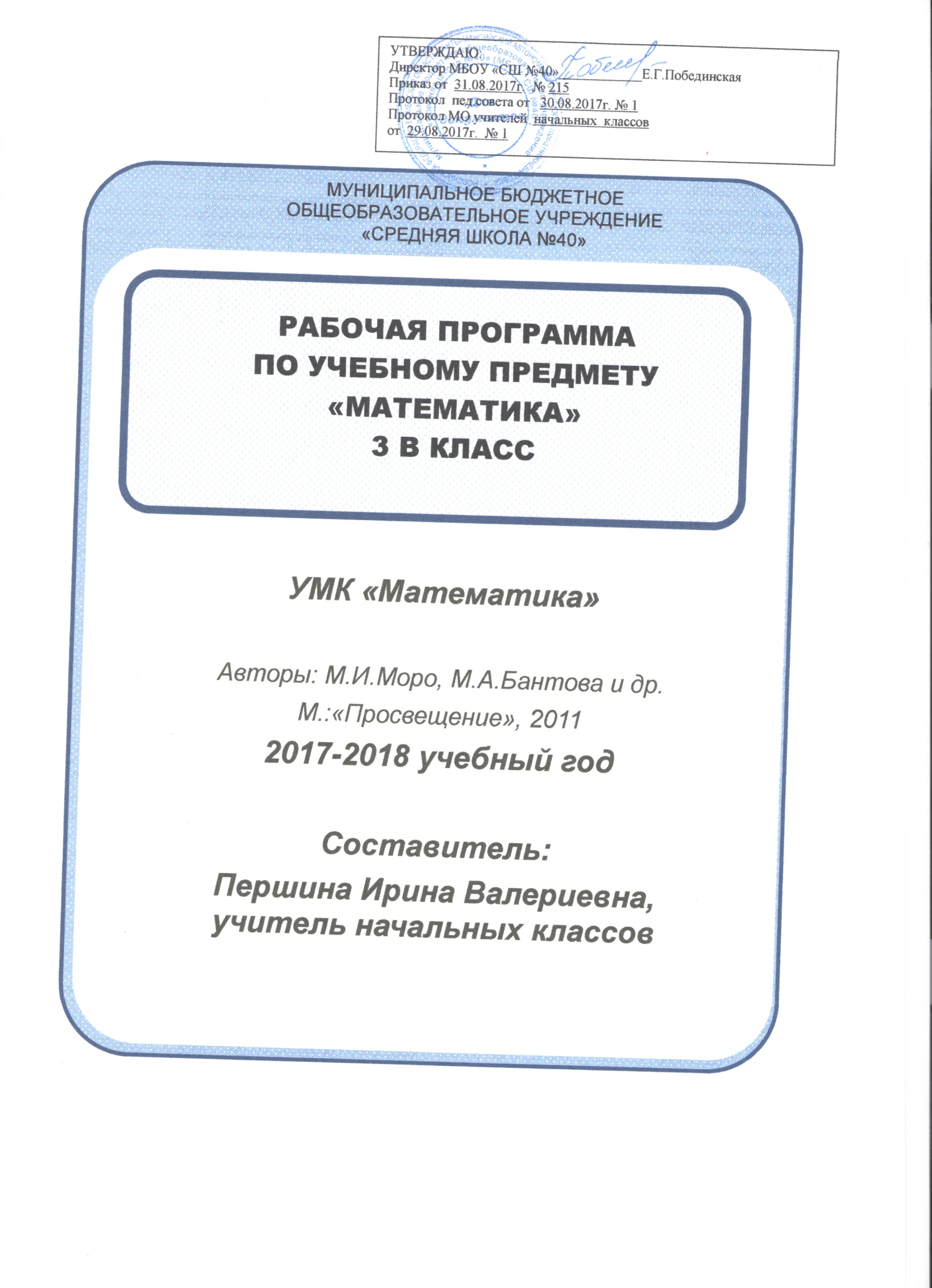 СОДЕРЖАНИЕПЛАНИРУЕМЫЕ РЕЗУЛЬТАТЫ ОСВОЕНИЯ УЧЕБНОГО ПРЕДМЕТАРабочая программа по математике для 3 В класса составлена в качестве приложения к основной образовательной программе начального общего образования МБОУ «СШ № 40» на основе:Федерального закона от 29.12.2012 № 273-ФЗ «Об образовании в Российской Федерации», Приказа Министерства образования и науки РФ от 06.10.2009 №373(с изменениями и дополнениями от 26 ноября 2010 г., 22 сентября 2011 г., 18 декабря 2012 г., 29 декабря 2014 г., 18 мая 2015 г.) «Об утверждении и введении в действие Федерального государственного образовательного стандарта начального общего образования».Приказа Министерства образования и науки РФ от 31.12.2015 №1576 «О внесении изменений в федеральный государственный образовательный стандарт начального общего образования, утвержденный приказом Министерства образования и науки Российской Федерации от 6 октября 2009 г. № 373» (Зарегистрирован в Минюсте России 02.02.2016 № 40936),Основной образовательной программы начального общего образования МБОУ «СШ № 40»;Концепции духовно-нравственного развития и воспитания личности гражданина России; Планируемых результатов начального общего образования; Фундаментального ядра содержания общего образования;Примерных программ начального общего образования: «Примерная основная образовательная программа образовательного учреждения. Начальная школа /сост. Е.С.Савинов/М., «Просвещение», 2011 г.;Примерной  программы по математике и авторскими программами М. И. Моро, Ю. М. Колягина, М. А. Бантовой, Г. В. Бельтюковой, С. И. Волковой, С. В. Степановой «Математика» (Сборник рабочих  программ 1-4 классы к комплекту учебников «Школа России». –М.:Просвещение,2011),Учебного плана МБОУ «СШ №40» на 2017-2018 учебный год;Локального акта МБОУ «СШ №40» «Об утверждении структуры рабочей программы»Для реализации данной программы используется учебно – методический комплект:- Моро М.И. Математика. 3 класс : учебник  для общеобразовательных  учреждений в 2-х ч. / М.И.Моро, М.А.Бантова, Г.В.Бельтюкова, С.И.Волкова, С.В.Степанова. – М. :Просвещение, 2013.- Математика Электронное приложение к учебнику М.И. Моро «Математика» (1 CD) – М.: ПросвещениеСостав участников программыРабочая программа по курсу «Математика» разработана с учетом обучающихся  3В  класса  с различной степенью мотивации к процессу обучения. Следовательно, обучение детей  в данном классе будет осуществляться с использованием  методов дифференциации и индивидуализации (разные по сложности дом.задания, задания для сам. работы).  В 3 классе будет продолжена работа по совершенствованию УУД (развитие вычислительных навыков, составление алгоритма и работа по нему, умение составлять план задачи, доказывать выбор правильного решения). Для учащихся с высоким уровнем развития предусмотрена исследовательская и проектная работаЛичностные результатыУ обучающегося будут сформированы:навыки в проведении самоконтроля и самооценки результатов своей учебной деятельности;основы мотивации учебной деятельности и личностного смысла изучения математики, интерес, переходящий в потребность к расширению знаний, к применению поисковых и творческих подходов к выполнению заданий и пр., предложенных в учебнике или учителем;положительное отношение к урокам математики, к учебе, к школе;понимание значения математических знаний в собственной жизни;понимание значения математики в жизни и деятельности человека;восприятие критериев оценки учебной деятельности и понимание оценок учителя успешности учебной деятельности;умение самостоятельно выполнять определенные учителем виды работ (деятельности), понимая личную ответственность за результат;**знать и применять правила общения, осваивать навыки сотрудничества в учебной деятельности;* начальные представления об основах гражданской идентичности (через систему определенных заданий и упражнений);* уважение и принятие семейных ценностей, понимания необходимости бережного отношения к природе, к своему здоровью и здоровью других людей.Обучающийся получит возможность для формирования:начальные представления об универсальности математических способов познания окружающего мира;осознание значения математических знаний в жизни человека, при изучении других школьных дисциплин;осознанное проведение самоконтроля и адекватной самооценки результатов своей учебной деятельности;интерес к изучению учебного предмета математика: количественных и пространственных отношений, зависимостей между объектами, процессами и явлениями окружающего мира и способами их описания на языке математики, к освоению математических способов решения познавательных задач.Метапредметные результатыРегулятивныеОбучающийся научится:понимать, принимать и сохранять различные учебные задачи; осуществлять поиск средств для достижения учебной задачи;находить способ решения учебной задачи и выполнять учебные действия в устной и письменной форме, использовать математические термины, символы и знаки;планировать свои действия в соответствии с поставленной учебной задачей для ее решения;проводить пошаговый контроль под руководством учителя, а в некоторых случаях – самостоятельно;выполнять самоконтроль и самооценку результатов своей учебной деятельности на уроке и по результатам изучения отдельных тем;Обучающийся получит возможность научиться:самостоятельно планировать и контролировать учебные действия в соответствии с поставленной целью; находить способ решения учебной задачи;адекватно проводить самооценку результатов своей учебной деятельности, понимать причины неуспеха на том или ином этапе;самостоятельно делать несложные выводы о математических объектах и их свойствах;** контролировать свои действия и соотносить их с поставленными целями и действиями других участников, работающих в паре, в группе.ПознавательныеОбучающийся научится:устанавливать математические отношения между объектами, взаимосвязи в явлениях и процессах и представлять информацию в знаково-символической и графической форме, строить модели, отражающие различные отношения между объектами;проводить сравнение по одному или нескольким признакам и на этой основе делать выводы;устанавливать закономерность следования объектов (чисел, числовых выражений, равенств, геометрических фигур и др.) и определять недостающие в ней элементы;выполнять классификацию по нескольким предложенным или самостоятельно найденным основаниям;делать выводы по аналогии и проверять эти выводы;проводить несложные обобщения и использовать математические знания в расширенной области применения;понимать базовые межпредметные предметные понятия: число, величина, геометрическая фигура;фиксировать математические отношения между объектами и группами объектов в знаково-символической форме (на моделях);стремление полнее использовать свои творческие возможности;общее умение смыслового чтения текстов математического содержания в соответствии с поставленными целями и задачами;самостоятельно осуществлять расширенный поиск необходимой информации в учебнике, в справочнике и в других источниках;осуществлять расширенный поиск информации и представлять информацию в предложенной форме.Обучающийся получит возможность научиться:умениям самостоятельно находить необходимую информацию и использовать знаково-символические средства для ее представления, для построения моделей изучаемых объектов и процессов;осуществлять поиск и выделять необходимую информацию для выполнения учебных и поисково-творческих заданий.КоммуникативныеОбучающийся научится:строить речевое высказывание в устной форме, использовать математическую терминологию;понимать различные позиции в подходе к решению учебной задачи, задавать вопросы для их уточнения, четко и аргументировано высказывать свои оценки и предложения;принимать активное участие в работе в паре и в группе, использовать умения вести диалог, речевые коммуникативные средства;принимать участие в обсуждении математических фактов, в обсуждении стратегии успешной математической игры, высказывать свою позицию;** знать и применять правила общения, осваивать навыки сотрудничества в учебной деятельности;контролировать свои действия при работе в группе и осознавать важность своевременного и качественного выполнения взятого на себя обязательства для общего делаОбучающийся получит возможность научиться:использовать речевые средства и средства информационных и коммуникационных технологий при работе в паре, в группе в ходе решения учебно-познавательных задач, во время участия в проектной деятельности;согласовывать свою позицию с позицией участников по работе в группе, в паре, признавать возможность существования различных точек зрения, корректно отстаивать свою позицию;** контролировать свои действия и соотносить их с поставленными целями и действиями других участников, работающих в паре, в группе;готовность конструктивно разрешать конфликты посредством учета интересов сторон и сотрудничества.Предметные результатыЧИСЛА И ВЕЛИЧИНЫОбучающийся научится:образовывать, называть, читать, записывать числа от 0 до 1 000;сравнивать трехзначные числа и записывать результат сравнения упорядочивать заданные числа заменять трехзначное число суммой разрядных слагаемых уметь заменять мелкие единицы счета крупными и наоборот;устанавливать закономерность – правило, по которому составлена числовая последовательность (увеличение/уменьшение числа на несколько единиц, увеличение/уменьшение числа в несколько раз); продолжать ее или восстанавливать пропущенные в ней числа;группировать числа по заданному или самостоятельно установленному одному или нескольким признакам;читать, записывать и сравнивать значения величины площади, используя изученные единицы измерения этой величины (квадратный сантиметр, квадратный дециметр, квадратный метр), и соотношения между ними: 1 дм2 = 100 см2, 1 м2 = 100 дм2; переводить одни единицы площади в другие;читать, записывать и сравнивать значения величины массы, используя изученные единицы измерения этой величины (килограмм, грамм) и соотношение между ними: 1 кг = 1 000 г; переводить мелкие единицы массы в более крупные, сравнивать и упорядочивать объекты по массеОбучающийся получит возможность научиться:классифицировать числа по нескольким основаниям (в более сложных случаях) и объяснять свои действия;самостоятельно выбирать единицу для измерения таких величин как площадь, масса в конкретных условиях и объяснять свой выбор.АРИФМЕТИЧЕСКИЕ ДЕЙСТВИЯОбучающийся научится:выполнять табличное умножение и деление чисел; выполнять умножение на 1 и на 0, выполнять деление вида: а : а, 0 : а;выполнять внетабличное умножение и деление, в том числе деление с остатком; выполнять проверку арифметических действий умножение и деление;выполнять письменно действия сложение, вычитание, умножение и деление на однозначное число в пределах 1 000;вычислять значение числового выражения, содержащего 2 – 3 действия (со скобками и без скобок)Обучающийся получит возможность научиться:использовать свойства арифметических действий для удобства вычислений;вычислять значение буквенного выражения при заданных значениях входящих в него букв;решать уравнения на основе связи между компонентами и результатами умножения и деления.РАБОТА С ТЕКСТОВЫМИ ЗАДАЧАМИОбучающийся научится:анализировать задачу, выполнять краткую запись задачи в различных видах: в таблице, на схематическом рисунке, на схематическом чертеже;составлять план решения задачи в 2 – 3 действия, объяснять его и следовать ему при записи решения задачи;преобразовывать задачу в новую, изменяя ее условие или вопрос;составлять задачу по краткой записи, по схеме, по ее решению;решать задачи, рассматривающие взаимосвязи: цена, количество, стоимость; расход материала на 1 предмет, количество предметов, общий расход материала на все указанные предметы и др.; задачи на увеличение/уменьшение числа в несколько раз.Обучающийся получит возможность научиться:сравнивать задачи по сходству и различию отношений между объектами, рассматриваемых в задачах;дополнять задачу с недостающими данными возможными числами;находить разные способы решения одной и той же задачи, сравнивать их и выбирать наиболее рациональный;решать задачи на нахождение доли числа и числа по его доле;решать задачи практического содержания, в том числе задачи-расчетыПРОСТРАНСТВЕННЫЕ ОТНОШЕНИЯ. ГЕОМЕТРИЧЕСКИЕ ФИГУРЫОбучающийся научится:обозначать геометрические фигуры буквами;различать круг и окружность;чертить окружность заданного радиуса с использованием циркуля;Обучающийся получит возможность научиться:различать треугольники по соотношению длин сторон; по видам углов;изображать геометрические фигуры (отрезок, прямоугольник) в заданном масштабе;читать план участка (комнаты, сада и др.).ГЕОМЕТРИЧЕСКИЕ ВЕЛИЧИНЫОбучающийся научится:измерять длину отрезка;вычислять площадь прямоугольника (квадрата) по заданным длинам его сторон;выражать площадь объектов в разных единицах площади (квадратный сантиметр, квадратный дециметр, квадратный метр), используя соотношения между нимиОбучающийся получит возможность научиться:выбирать наиболее подходящие единицы площади для конкретной ситуации;вычислять площадь прямоугольного треугольника, достраивая его до прямоугольника.РАБОТА С ИНФОРМАЦИЕЙОбучающийся научится:анализировать готовые таблицы, использовать их для выполнения заданных действий, для построения вывода;устанавливать правило, по которому составлена таблица, заполнять таблицу по установленному правилу недостающими элементами;самостоятельно оформлять в таблице зависимости между пропорциональными величинами;выстраивать цепочку логических рассуждений, делать выводыОбучающийся получит возможность научиться:читать несложные готовые таблицы;понимать высказывания, содержащие логические связки («… и …», «если …, то …», «каждый», «все» и др.), определять «верно» или «неверно» приведенное высказывание о числах, результатах действиях, геометрических фигурах.СОДЕРЖАНИЕ УЧЕБНОГО ПРЕДМЕТАЧисла от 1 до 100. Сложение и вычитание Нумерация чисел в пределах 100. Устные и письменные приемы сложения и вычитания  чисел в пределах 100.Взаимосвязь между компонентами и результатом сложения (вычитания). Уравнение. Решение уравнения Обозначение геометрических фигур буквами.Числа от 1 до 100. Табличное умножение и делениеТаблица умножения однозначных чисел и соответствующие случаи деления.Умножение числа 1 и на 1. Умножение числа 0 и на 0, деление числа 0, невозможность деления на 0.Нахождение числа, которое в несколько раз больше или меньше данного; сравнение чисел с помощью деления. Примеры взаимосвязей между величинами (цена, количество, стоимость и др.). Решение уравнений вида 58 – х =27, х – 36 = 23, х + 38 = 70 на основе знания взаимосвязей между компонентами и результатами действий. Решение подбором уравнений вида х – 3 = 21, х ׃ 4 = 9, 27 ׃ х = 9. Площадь. Единицы площади: квадратный сантиметр, квадратный дециметр, квадратный метр. Соотношения между ними. Площадь прямоугольника (квадрата).Практическая работа: Площадь; сравнение площадей фигур на глаз, наложением, с помощью подсчета выбранной мерки.ДолиНахождение доли числа и числа по его доле. Сравнение долей. Единицы времени: год, месяц, сутки. Соотношения между ними. Круг. Окружность. Центр, радиус, диаметр окружности (круга).Практическая работа: Круг, окружность; построение окружности с помощью циркуля.Числа от 1 до 100. Внетабличное умножение и делениеУмножение суммы на число. Деление суммы на число. Устные приемы внетабличного умножения и деления. Деление с остатком. Проверка умножения и деления. Проверка деления с остатком. Выражения с двумя переменными вида а + b, а – b, а ∙ b, c ׃ d; нахождение их значений при заданных числовых значениях входящих в них букв. Уравнения вида х – 6 = 72, х : 8 = 12, 64 : х = 16 и их решение на основе знания взаимосвязей между результатами и компонентами действий.Числа от 1 до 1000. НумерацияОбразование и названия трехзначных чисел. Порядок следования чисел при счете. Запись и чтение трехзначных чисел. Представление трехзначного числа в виде суммы разрядных слагаемых. Сравнение чисел. Увеличение и уменьшение числа в 10, 100 раз. Единицы массы: грамм, килограмм. Соотношение между ними.Практическая работа: Единицы массы; взвешивание предметов.Числа от 1 до 1000. Сложение и вычитаниеУстные приемы сложения и вычитания, сводимых к действиям в пределах 100. Письменные приемы сложения и вычитания.  Виды треугольников: разносторонние, равнобедренные (равносторонние); прямоугольные, остроугольные, тупоугольные. Решение задач в 1 – 3 действия на сложение, вычитание в течение года.Числа от 1 до 1000. Умножение и делениеУстные приемы умножения и деления чисел в случаях, сводимых к действиям в пределах 100. Письменные приемы умножения и деления на однозначное число. Решение задач в 1 – 3 действия на умножение и деление в течение года.Итоговое повторениеЧисла от 1 до 1000. Нумерация чисел. Сложение, вычитание, умножение, деление в пределах 1000: устные и письменные приемы. Порядок выполнения действий. Решение уравнений. Решение задач изученных видов.Общеучебные умения и универсальные способы деятельностиОсновные требования к знаниям, умениям и навыкам обучающихся  к концу 3 классаОбучающиеся должны знать:-название и последовательность чисел до 1000;-таблицу умножения однозначных чисел и соответствующие случаи деления;-правила порядка выполнения действий в выражениях в 2-3 действия (со скобками и без них).- названия компонентов и результатов арифметических действий (сложение, вычитание, умножение, деление);- единицу длины - километр и соотношения 1км=1000 м, 1м=1000 мм; - единицы измерения площади - квадратный миллиметр (мм2), квадратный сантиметр (см2), квадратный дециметр (дм2), квадратный метр (м2), квадратный километр (км2) и соотношения 1см2 = 100 мм2, 1 дм2 = 100 см2,  = 100 дм2; - единицу измерения времени - век; Обучающиеся должны уметь:- читать, записывать, сравнивать числа в пределах 1000;- выполнять устно четыре арифметических действия в пределах 100;- письменно складывать и вычитать двузначные и трёхзначные числа в пределах 1000;- умножать и делить многозначное число на однозначное на основе таблицы умножения;- выполнять проверку вычислений;- термины: дробь, числитель и знаменатель дроби, их математический смысл. - прочитать и записать дробные числа, числитель и знаменатель которых не выходит за пределы изученных натуральных чисел; - решать задачи разных типов в одно-три действия;- составлять задачи, обратные данной;- выполнять краткую запись задачи одним из изученных способов;- преобразовать задачу из сложной в более простую;- преобразовать задачу с недостающими или избыточными данными в задачу с необходимым и достаточном количеством данных- выбирать действия и обосновывать свой выбор при решении простой и составной задачи на 2-3 действия;- вычислять значения числовых выражений, содержащих 2-3 действия (со скобками и без них);- решать уравнения и неравенства;- строить прямоугольник, многоугольник, квадрат согласно заданным данным, находить периметр, площадь с использованием формулы;- строить окружность заданного радиуса при помощи циркуля;- выражать длину, массу, площадь измеряемых объектов, используя разные единицы измерения;- выражать время, используя различные единицы измерения.- различать периметр и площадь прямоугольника (квадрата), окружность и круг. - воспроизводить по памяти табличные случаи умножения и деления. - читать и записывать цифрами в десятичной системе счисления трехзначные натуральные числа и называть их в порядке возрастания и убывания; - сравнивать целые неотрицательные числа в пределах 1000; - сравнивать длину, массу, время, площадь; - выполнять сложение и вычитание чисел в пределах тысячи без перехода через нее; умножение и деление двузначных и трехзначных чисел на однозначное число в случаях получения результата, не выходящего за пределы трехзначных чисел; - находить значение числового выражения в 2-3 действия, записанного со скобками и без скобок, используя правила порядка выполнения арифметических действий; - решать текстовые задачи в 1-3 действия;- выбирать действия и их порядок и обосновывать свой выбор при решении составных задач в 2-3 действияУчебно – тематический планПрохождение основной и практической части программыТематический план проведения контрольных, тестовых, проверочных работ по математике в 3 классе	 ТЕМАТИЧЕСКОЕ ПЛАНИРОВАНИЕВ данном разделе представлено тематическое планирование для 3В класса в соответствии с требованиями ФГОС общего образования. Тематическое планирование рассчитано на 34 учебные недели, что составляет 136 часов в год (4 часа в неделю). Тематическое планирование отражает содержание курса, количество часов, отводимое на каждую тему.  Дана характеристика основных видов деятельности обучающихся и формируемых универсальных учебных действий по каждой теме.1.Планируемые результаты освоения учебного предмета.......................32.Содержание учебного предмета………………………………………...73.Тематическое планирование.................................................................... 13№РазделЧасыУниверсальные учебные действия1Сложение и вычитание. Повторение 8Познавательные: строить модели, отражающие различные отношения между объектами;Регулятивные: осуществлять поиск средств для достижения учебной задачи; планировать свои действия в соответствии с поставленной учебной задачей Коммуникативные: понимать различные позиции в подходе к решению учебной задачи.2Табличное умножение и деление 29Познавательные: понимать базовые межпредметные и предметные понятия (число).Регулятивные: находить способ решения учебной задачи и выполнять учебные действия в устной и письменной форме, использовать математические термины, символы и знаки.Коммуникативные: конструктивно разрешатьконфликты, учитывать интересы сторон и сотрудничать с ними3Числа от 1 – 100. Табличное умножение и деление30П – общеучебные – использовать знаково-символические средства представления информации, речевые средства для решения познавательных задач, Р – принимать и сохранять задачи учебной деятельности, контролировать и оценивать учебные действия. К – слушать сверстников и взрослого, излагать и аргументировать свою точку зрения на обсуждаемую проблему.4Внетабличное умножение и деление 29П – общеучебные – активно использовать речевые средства и средства для решения коммуникативных и познавательных задач, осознанно строить речевое высказывание в соответствии с задачами коммуникации; логические – владеть логическими действиями 
анализа, синтеза, устанавливать причинно-следственные связи.Р – принимать и сохранять цели и задачи учебной деятельности, планировать, контролировать, оценивать учебные действия в соответствии с поставленной задачей.К – слушать и вести диалог, излагать свое мнение и аргументировать свою точку зрения.5Числа от 1 до 1000.Нумерация 12П – общеучебные – составлять простейшие инструкции, определяющие последовательность действий при решении лингвистической задачи; логические – анализировать изучаемые языковые объекты, выделяя их существенные и несущественные признаки.Р – овладевать способами решения учебной задачи, выбирать один из них для ее решения, учитывать правило (алгоритм) в планировании и контроле способа решения.К – выражать свои мысли и чувства, соблюдая нормы литературного языка; задавать вопросы6Сложение и вычитание 11П– общеучебные: понимают заданный вопрос, в соответствии с ним строят ответ в устной форме; осуществляют поиск нужной информации в учебнике и учебных пособиях; осознанно строят речевое высказывание в соответствии с задачами коммуникации и составляют тексты в устной форме; Р – принимают и сохраняют учебную задачу, соответствующую этапу обучения.К – используют в общении правила вежливости; воспринимают текст с учетом поставленной задачи7Умножение и деление 15П –общеучебные: воспроизводят по памяти информацию,  используя справочную литературу;.Р –осуществляют контроль в форме сличения способа действия и его результата с заданным эталоном
К –управляют поведением партнера, осуществляютконтроль, коррекцию 
и оценку его действий8Итоговое повторение 3Название темКол – во часов1Сложение и вычитание. Повторение 82Табличное умножение и деление 293Числа от 1 – 100. Табличное умножение и деление304Внетабличное умножение и деление 295Числа от 1 до 1000.Нумерация 126Сложение и вычитание 117Умножение и деление 158Итоговое повторение 3Итого136ч.Часов по учебному плануКонтрольные работыПроверочная работаАрифметические, математические диктантыКонтрольный устный счетТест1четверть34 ч32152четверть32 ч212133четверть45 ч314124четверть25 ч3213За год136ч11210413№ Тема урокаКонтрольная работаПроверочная работаАрифметический диктант Устный счетТестМатематический диктант1 четверть (34 часа)1 четверть (34 часа)1 четверть (34 часа)1 четверть (34 часа)1 четверть (34 часа)1 четверть (34 часа)1 четверть (34 часа)1 четверть (34 часа)Тест 1  «Числа от 1 до 100»06.09.17Тест 2  «Сложение и вычитание»12.09.17Математический диктант.14.09.17Входная контрольная работа.20.09.17Тест 3  «Умножение и деление с числами  2 и  3»29.09.17Контрольная работа по теме «Умножение и деление  на 2 и 3».02.10.17Арифметический диктант11.10.17Тест 4  «Умножение и деление с числами 4 и 5»16.10.17Контрольный устный счет19.10.17Тест 5  «Увеличение и уменьшение числа в несколько раз. Во сколько раз больше или меньше?»24.10.17Контрольная работа за 1 четверть.26.10.172 четверть ( 32 часа)2 четверть ( 32 часа)2 четверть ( 32 часа)2 четверть ( 32 часа)2 четверть ( 32 часа)2 четверть ( 32 часа)2 четверть ( 32 часа)2 четверть ( 32 часа)Тест 6  «Умножение и деление с числами 6 и 7»08.11.17Математический диктант.16.11.17Тест 7  «Умножение и деление с числами 8 и 9»28.11.17Проверочная работа30.11.17Арифметический диктант06.12.17Контрольная работа13.12.17Контрольный устный счет18.12.17Тест 8  «Доли величины»20.12.17Контрольная работа за 1 полугодие26.12.173 четверть (45 часов)3 четверть (45 часов)3 четверть (45 часов)3 четверть (45 часов)3 четверть (45 часов)3 четверть (45 часов)3 четверть (45 часов)3 четверть (45 часов)Математический диктант.18.01.18Проверочная работа23.01.18Арифметический диктант08.02.18Контрольная работа по теме «Вне-табличное умножение и деление».13.02.18Математический диктант.21.02.18Тест 9  «Внетабличное умножение и деление. Деление с остатком»26.02.18Контрольная работа по теме «Умножение и деление».28.02.18Арифметический диктант07.03.18Контрольный устный счет20.03.18Тест 10  «Трехзначные числа»22.03.18Контрольная работа за 3 четверть27.03.184 четверть (25 часов)4 четверть (25 часов)4 четверть (25 часов)4 четверть (25 часов)4 четверть (25 часов)4 четверть (25 часов)4 четверть (25 часов)4 четверть (25 часов)Математический диктант.10.04.18Тест 11  «Сложение и вычитание (письменные и устные приемы)»12.04.18Контрольная работа по теме «Сложение и вычитание»17.04.18Тест 12  «Устные приемы умножения и деления на однозначное число»26.04.18Арифметический диктант03.05.18Тест 13  «Письменные приемы умножения и деления»08.05.18Контрольная работа  «Приёмы письменного умножения и деления в пределах 1000».15.05.18Контрольный устный счет17.05.18Итоговая контрольная работа22.05.18№п/пДатаДатаТема урокаТип урокаПланируемые результатыПланируемые результатыПланируемые результатыДеятельностьучащихсяКонтрользнанийДом/задание№п/ппланфактТема урокаТип урокапредметныеметапредметныеличностныеДеятельностьучащихсяКонтрользнанийДом/задание1 четверть (34 часа)1 четверть (34 часа)1 четверть (34 часа)1 четверть (34 часа)1 четверть (34 часа)1 четверть (34 часа)1 четверть (34 часа)1 четверть (34 часа)1 четверть (34 часа)1 четверть (34 часа)1 четверть (34 часа)Сложение и вычитание. Повторение (8ч.)Сложение и вычитание. Повторение (8ч.)Сложение и вычитание. Повторение (8ч.)Сложение и вычитание. Повторение (8ч.)Сложение и вычитание. Повторение (8ч.)Сложение и вычитание. Повторение (8ч.)Сложение и вычитание. Повторение (8ч.)Сложение и вычитание. Повторение (8ч.)Сложение и вычитание. Повторение (8ч.)Сложение и вычитание. Повторение (8ч.)Сложение и вычитание. Повторение (8ч.)1.04.09.17Нумерация чисел в пределах 100.(стр. 4)постановочный, вводныйНаучатся:называть последовательность натуральных чисел от 1 до 100, записывать числа цифрами; выполнять устные приемысложения и вычитания чисел 
в100; составлять и решать простые задачи; составлять верные равенства из числовых выражений; Познавательные: устанавливать взаимосвязь в явлениях и процессах и представлять информацию в знаково-символической и графической форме; Регулятивные: выполнять учеб ные действия в устной и письменной форме.Коммуникативные: принимать участие в обсуждении математических фактов, Проявлять интерес к изучению учебного предмета математики Выполнять сложение и вычитание чисел в пределах 100. Решать уравнения на нахождение неизвестного Обозначатьгеометрические фигуры буквами. Выполнять задания творческого и поискового характера.фронтальныйС.4 №6, №3205.09.17Устные и письменные приёмы сложения и вычитания.(стр. 5)закрепление знаний и способов действийНаучатся: выполнять письменные приемысложения и вычитания чисел в пределах 100 с переходом через разряд; составлять и решать простые задачи и задачи разными способами; объяснять верность равенств, составлять верные равенства из числовых выражений; пользоваться изученной математической  терминологиейПознавательные: строить модели, отражающие различные отношения между объектами;Регулятивные: осуществлять 
поиск средств для достижения учебной задачи; планировать свои действия в соответствии с поставленной учебной задачей Коммуникативные: понимать различные позиции в подходе к решению учебной задачи.Представлять значение математических знаний в жизни человека, при изучении других школьных дисциплинВыполнять сложение и вычитание чисел в пределах 100. Решать уравнения на нахождение неизвестных на основе знаний о взаимосвязи чисел.Обозначать геометрические фигуры буквами. Выполнять  задания творческого и поискового характерафронтальныйС.5  №8, №6306.09.17Выражение с переменной.Тест 1(стр. 6)комплексное применение знаний
и способов действийНаучатся: применять латинские буквы в выражениях с переменной; находить значения буквенных выражений, выполнять письменные приемы сложения и вычитания чисел; работать с геометрическими фигурами, вычислять периметр многоугольника; решать геометрическую задачуПознавательные: фиксировать математические отношения между объектами и группами объектов в знаково-символической формеРегулятивные: находить способ решения учебной задачи и выполнять учебные действия в устной и письменной формеКоммуникативные: строить речевое высказывание в устной форме, использовать математическую терминологиюПонимать универсальность математических 
способов познания окружающего мираВыполнять сложение и вычитание чисел в пределах 100.Решать уравнения на нахождение неизвестных Обозначать геометрические фигуры буквами.Оценивать результаты освоения темы Анализировать свои действия и управлять ими.фронтальныйс. 6 №8, №6407.09.17Решение уравнений.(стр. 7)комплексное применение знаний
Научатся: решатьуравнения нанахождение неизвестногослагаемого на основе взаимосвязи чисел при сложении; сравнивать уравнения и выражения с переменной; объяснять решение, пользуясь изученной математической  терминологией, Познавательные: устанавливать математические отношения между объектами; осмысленно Регулятивные: планировать свои действия в соответствии с поставленной учебной задачей для ее решения; Коммуникативные: применять изученные правила общения, Применять правила 
общения, осваивать навыки сотрудничества в учебной деят-тиВыполнять сложение и вычитание чисел в пределах 100.
Решать уравнения на нахождение неизвестного на основе знаний о взаимосвязи чисел при сложении, при вычитании.индивидуальныйс.7  №4, №5. Повторить компоненты511.09.17Решение уравнений.(стр. 8)комплексное применение знаний 
и способов действийНаучатся:решатьуравнения на нахождение неизвестногоуменьшаемого на основе взаимосвязи чисел при вычитании, объяснять решение уравнений, пользуясь изученной математической терминологией, выполнять проверку; решать 
текстовую задачуПознавательные:делать выводы по аналогии и проверять эти выводы; Регулятивные: понимать, принимать и сохранять различные учебные задачи.Коммуникативные: использовать речевые средства и средства информационных и коммуникационных технологий Самостоятельно выпол-нять опреде-ленные учи-телем виды работ , по-нимая лич-ную ответ-ственность за результатРешать уравнения на нахождение неизвестного слагаемого, неизвестного уменьшаемого, неизвестного вычитаемого на основе знаний о взаимосвязи чисел при сложении, при вычитании.индивидуальныйс.8  №4, №7612.09.17Решение уравнений. Обозначение геометрических фигур буквами Тест 2(стр. 9-10)обобщение и систематизация знанийНаучатся: решатьуравнения на нахождение неизвестноговычитаемого на основе взаимосвязи чисел при вычитании, объяснять решение уравнений, пользуясь изученной математической терминологией, выполнять 
проверкуПознавательные:проводить сравнение по одному или нескольким признакам и на этой основе делать выводы.Регулятивные: планировать свои действия в соответствии с поставленной учебной задачей для ее решения.Коммуникативные: принимать участие в обсуждении математических фактов, высказывать свою позициюПонимать значение математи ческих 
знаний 
в собст-венной жизниВыполнять сложение и вычитание чисел в пределах100.Обозначать геометрических фигурбуквами. Решать задачи логического и поискового характера. Использовать различные приемы проверки правильности вычисления значения числового выражения самоконтрольс.9  №3с.10 №4713.09.17Обобщение и систематизация  изученного материала.(стр. 14 – 16)Проверка знаний 
и способов действийНаучатся: выполнять устные и письменные приемы сложения и вычитания; использовать математическую терминологию; решать задачи разных видов; находить значения числовых выражений, содержащих 2–3 действия (со скобками и без скобок); определять верные и неверные неравенстваПознавательные:строить модели, отражающие различные отношения между объектами. Регулятивные:выполнять самоконтроль и самооценку результатов своей учебной деятельности на уроке и по результатам изучения темы; Коммуникативные: контролировать свои действия при работе в группе Проявлять мотивацию учебной деятельности и личностного смысла изучения математикиВыполнять сложение и вычитание чисел в пределах100.Обозначать геометрических фигурбуквами. Решать задачи логического и поискового характера. Использовать различные приемы проверки правильности вычисления значения числового выраженияФронтальныйгрупповаяс. 14 №6,с.15 №14Табличное умножение и деление  (29ч.)Табличное умножение и деление  (29ч.)Табличное умножение и деление  (29ч.)Табличное умножение и деление  (29ч.)Табличное умножение и деление  (29ч.)Табличное умножение и деление  (29ч.)Табличное умножение и деление  (29ч.)Табличное умножение и деление  (29ч.)Табличное умножение и деление  (29ч.)Табличное умножение и деление  (29ч.)Табличное умножение и деление  (29ч.)8\114.09.17Связь умножения и сложения.Математический диктант.(стр. 18)закрепление знаний 
и способов действийиспользоватьматематическую терминологию при чтении и записи математических выражений; различать суммы с одинаковыми 
и разными слагаемыми; объяснять, что означает каждое число в записи двух чисел со знаком умножения; составлять задачи по кратким 
записямПознавательные: прогнозировать содержание раздела; делать выводы по аналогии и проверять эти выводы; проводить несложные обобщения и использовать математические знания.Регулятивные: планировать свои действия в соответствии с поставленной учебной задачей для ее решения; Коммуникативные: использовать умение вести диалог, речевые коммуникативные средстваПонимать значение математики в жизни и деятельности человекаПрименять правила о порядке выполнения действий в числовых выражениях со скобками и без скобок при вычислениях значений числовых выражений. Вычислять значения числовых выражений в два-три действия со скобками и без скобок. Использовать математическую  терминологиюФронтальныйсамоконтрольс.15 №16, №17 Повторить таблицу умножения9\218.09.17Связь между компонентами и результатом умножения. (стр. 19)закрепление 
знаний 
и способов действийНаучатся: называть компоненты и результаты умножения и деления, устанавливать взаимосвязь между результатом и компонентами умножения; составлять карточки-схемы; читать математические выраженияПознавательные:проводить несложные обобщения и использовать математические знания в расширенной области применения.Регулятивные: понимать, принимать и сохранять различные учебные задачи.Коммуникативные: принимать участие в обсуждении 
математических фактовПроявлять положительное отношение 
к урокам матема-
тики, 
к учебе,
к школеАнализировать текстовую задачу и выполнять краткую запись задачи разными способами. Моделировать с использованием схематических чертежей зависимости между пропорциональными величинами. Решать задачи арифметическими способами. самоконтрольс.19  №6, №810\319.09.17Четные и нечетные числа. Таблица умножения и деления 
на 2.(стр. 20)закрепление знаний и способов 
действийНаучатся: различать четные и нечетные числа; применять математическую терминологию; работать над разными видами текстовых и логических задач; составлять программы решения задачи; выполнять задания на развитие творческого нестандартного мышленияПознавательные:понимать базовые межпредметные и предметные понятия (число).Регулятивные: находить способ решения учебной задачи и выполнять учебные действия в устной и письменной форме, использовать математические термины, символы и знаки.Коммуникативные: конструктивно разрешатьконфликты, учитывать интересы сторон и сотрудничать с нимиПроявлять интерес к применению поисковых 
и творческих под ходов 
к выпол-нению 
заданийОбнаруживать и устранять ошибки логического (в ходе решения) и вычислительного характера, допущенные при решении. Выполнять задания творческого и поискового характера, применять знания и способы действий в  измененных условияхфронтальный, индивидуальныйс.20  №4, №611\420.09.17Входная контрольная работа.проверка знаний и способов действийНаучатся: работать самостоятельно; выполнять письменные умножение и деление; соблюдать порядок выполнения действий в выражениях, решать текстовую задачу; вычислять периметр фигуры; осуществлять самопроверку и рефлексию деятельностиПознавательные: делать выводы по аналогии и проверять эти выводы; проводить несложные обобщения и использовать математические знания.Регулятивные: выполнять самоконтроль и самооценку результатов своей учебнойдеятельностиКоммуникативные: контролировать свои действия и соотносить их с поставленными целямиОсуществлять самоконтроль и самооценку результатов своей учебной деятельностиПрименение полученных знаний, умений и навыков на практикеконтрольная работаПовторить величины12\5 21.09.17Работа над ошибками. Таблица умножения и деления с числом 3.комплексное применение знаний и способов действийНаучатся: вычислятьзначение числовых выражений в два-три действия со скобками и без скобок; составлять карточки-схемы; решать уравнения на основе взаимосвязи между компонентами и результатами действий, математические ребусы; использовать математическую терминологию при чтении и записи числовых выраженийПознавательные: проводить несложные обобщения и использовать математические знания в расширенной области применения; делать выводы по аналогии и проверять эти выводы.Регулятивные: планировать свои действия в соответствии с поставленной учебной задачей для ее решения.Коммуникативные: принимать участие в обсуждении математических фактов, высказывать свою позициюПонимать значение математических знаний в собственной жизниМоделировать с использованием схематических чертежей зависимости между пропорциональными величинами. Решать задачи арифметическими способамиВыполнять задания творческого и поискового характера, применять знания и способы действий в измененных условияфронтальный, индивидуальныйс.21 №8, №413\625.09.17Решение задач с величинами «цена», «количество», «стоимость». (стр. 22)изучение новых знаний 
и способов действийПознакомятся с понятиями «цена», «количество», «стоимость».Научатся: решать новый вид задач; выполнять разные формы записи условия задачи, составлять задачи на нахождение цены по известным величинам – стоимость и количество и решать их; решать уравнения, числовые выраженияПознавательные: фиксировать 
математические отношения между объектами и группами объектов в знаковосимволической форме (на моделях); делать выводы по аналогии и проверять эти выводы.Регулятивные: понимать, принимать и сохранять различные учебные задачи.Коммуникативные: строить речевое высказывание в устной форме, использовать математическую терминологию; принимать активное участие в работе в паре и в группе, использовать умение вести диалогПонимать необхо-
димость бережного отно-шения к природе, к своему здоровью и здоровью 
других 
людейИспользовать различные приемы проверки правильности вычисления значения числового выражения (с опорой на свойства арифметических действий, на правила о порядке  выполнения  действий в числовых выражениях). Анализировать текстовую задачу и выполнять краткую запись задачи разными способами, в том числе в табличной формефронтальный, индивидуальныйс.22 №3, №6.14\726.09.17Решение задач с понятиями «масса» и «количество». (стр. 23)изучение новых знаний 
и способов действийНаучатся: анализировать ошибки в ходе коллективной и индивидуальной работы; решать задачи с величинами на нахождение массы одного предмета, если известны количество предметов и общая масса этих предметов, 
сопоставлять с другими видами задач; составлять задачи на нахождение массы нескольких одинаковых предметов; составлять числовые выражения и находить их значенияПознавательные: осмысленно читать текстыматематического содержания в соответствии с поставленными целями и задачами; Регулятивные: понимать, принимать и сохранять различные учебные задачи; Коммуникативные: понимать 
различные позиции в подходе к решению учебной задачиПрименять правила общения, осваивать навыки сотрудничества в учебной деятельностиМоделировать с использованием схематических чертежей зависимости между пропорциональными величинами. Решать задачи арифметическими способамиГрупповойиндивидуальныйс.23 №6, №515\827.09.17Порядок выполнения действий в выражениях со скобками и без скобок. (стр.25)изучение новых знаний 
и способов действийНаучатся: применять в разных игровых формах знание таблицы умножения с числом 3; работать с программами решения задач; находить периметр фигуры; 
соблюдать порядок выполнения действий при решении числовых выражений, выполнять проверку вычисленийПознавательные:устанавливать математические отношения между объектами.Регулятивные: планировать свои действия в соответствии с поставленной учебной задачей для ее решения.Коммуникативные: понимать различные позиции в подходе к решению учебной задачи, задавать вопросы для их уточнения, четко и аргументированно высказывать свои оценки и предложенияПроявлять мотивацию учебной деятельности и личностного смысла изучения математикиПрименять правила о порядке выполнения действий в числовых выражениях со скобками и без скобок при вычислениях значений числовых выражений. Вычислять значения числовыхвыраженийв два-три действия. Использовать математическую терминологию при  чтении и записи числовых выражений.фронтальный, индивидуальныйс.25 №7, №816/928.09.17Порядок выполнения действий в выражениях. (стр. 24–27)комплексное применение знаний и способов действийНаучатся: вычислятьзначение числовых выражений в два-три действия со скобками и без скобок; составлять карточки-схемы; решать уравнения на основе взаимосвязи между компонентами и результатами действий, математические ребусы; использовать математическую терминологию при чтении и записи числовых выраженийПознавательные: проводить 
несложные обобщения и использовать математические знания в расширенной области применения; Регулятивные: планировать свои действия в соответствии с поставленной учебной задачей.Коммуникативные: принимать участие в обсуждении 
математических фактов,Понимать значение математических 
знаний в собственной жизниМоделировать с использованием схематических чертежей зависимости между пропорциональными величинами. Решать задачи арифметическими способамиВыполнять задания творческого и поискового характера, применять знания и способы действий в измененных условияхфронтальный, индивидуальныйс.26 №6 (1)с.27 №417/ 1029.09.17Странички для любознательных.  Что узнали? Чему научились?Тест 3(стр. 29-33)проверка знаний 
и способов действийНаучатся: применять правила порядка выполнения действий в числовых выражениях со скобками и без скобок; понимать взаимосвязь между результатом 
и компонентами действий; сравнивать именованные числа; решать текстовые задачи и составлять обратные к ним; анализировать результат самостоятельной работыПознавательные: осмысленно читать тексты математического 
содержания в соответствии с поставленными целями.Регулятивные: адекватно проводить самооценку результатов своей учебной деятельности, Коммуникативные: применять изученные правила общения, Осущест-влять самоконтроль и самооценку результатов своей учебной деятельностиОбъяснять выбор действий для решения. Сравнивать задачи на увеличение (уменьшение) числа на несколько единиц и на увеличение (уменьшение) числа в несколько раз, приводить объяснения. Составлять план решения задачи. Действовать самостоятельно составленному плану.фронтальный, индивидуальныйс.31 №21, №2218/ 1102.10.17Контрольная работа по теме «Умножение и деление  на 2 и 3».проверка знаний 
и  способов действийНаучатся: работать самостоятельно; выполнятьписьменныеумножение и деление; соблюдать порядок выполнения действий в выражениях, решать текстовую задачу; вычислять периметр фигуры; осуществлять самопроверку и рефлексию деятельностиПознавательные: делать выводы по аналогии и проверять эти выводы; Регулятивные: выполнять самоконтроль и самооценку результатов своей учебной деятельности на урокеКоммуникативные: контролировать свои действия и соотносить их с поставленными целямиОсуществлять самоконтроль и  самооценку результатов своей учебной деятельностиПрименение полученных знаний, умений и навыков на практикеконтрольная работаПовторить таблицу умножения на 2 и на 319/ 1203.10.17Работа над ошибками.. Таблица умножения и деления с числом 4.(стр. 34)изучение 
новых знаний и способов действийНаучатся: составлять таблицу умножения и деления с числом 4, используя 
рисунок; решать уравнения, задачи с величинами и простые задачи на умножение; записывать условие задачи в таблицу; вычислять значение числового выражения, содержащего 2–3 действияПознавательные: фиксировать 
математические отношения между объектами и группами объектов в знаковосимволической форме Регулятивные: понимать, принимать и сохранять различные учебные задачи.Коммуникативные: строить речевое высказывание в устной форме, Самостоятельно выпол-нять опреде-ленные учи-телем виды работ, пони-мая личную ответственность за ре-
зультатПрименять правила о порядке выполнения действий при вычислениях значений числовых выражений. Вычислять значения числовых выражений в два-три действия со скобками и без скобок. Использовать математическую терминологию при чтении и записи числовых выражений.фронтальныйс.34.  №5, №420/ 1304.10.17Закрепление. Таблица Пифагора.(стр. 35)обобщение и систематизация
знанийПознакомятся с таблицей Пифагора.Научатся: воспроизводить по памяти таблицу умножения и соответствующие случаи деления с числом 4, применять знание данной таблицы при вычислении значений числовых выражений и решении задачПознавательные: проводить несложные обобщения и использовать математические знания в расширенной области применения.Регулятивные: самостоятельно делать несложные выводы о математических объектах и их свойствах; Коммуникативные: принимать активное участие в работе в пареПонимать универсальность математических способов познания окружаю щего мираИспользовать различные приемы проверки правильности вычисления значения числового Анализировать текстовую задачу и  выполнять краткую запись задачи разными способами, в том числе в табличной форме.фронтальный, индивидуальныйс.35  №5, №421/ 1405.10.17.Задачи на увеличение в несколько раз числа.(стр. 36)изучение новых знаний 
и способов действийНаучатся: анализироватьтекстовую задачу ивыполнятькраткую запись задачи 
разными способами, в том числе в табличной форме; решать уравнения, составлять обратные задачи; вычислять значение числового выражения, содержащего 2–3 действияПознавательные: осмысленно читать тексты математического содержания в соответствии с поставленными целями 
и задачами.Регулятивные: понимать, принимать и сохранять различные учебные задачи.Коммуникативные: контролировать свои действия и соотносить их с поставленными целями и действиями других участников, работающих в пареПроявлять интерес к изучению учебного предмета матема-
тикиМоделировать с использованием схематических чертежей  Решать задачи арифметическими способами. Объяснять выбор действий для решения.Сравнивать задачи на увеличение (уменьшение) числа на несколько единиц и на увеличение (уменьшение) числа в несколько раз, приводить объяснения.Составлять план решения задачи наоборотфронтальный, индивидуальныйс.36 №5, №622/ 1509.10.17Задачи на увеличение числа в несколько раз.(стр. 37)изучение новых знаний 
и способов действийНаучатся: анализироватьтекстовую задачу ивыполнятькраткую запись задачи 
разными способами, в том числе в табличной форме; решать уравнения, составлять обратные задачи; вычислять значение числового выражения, содержащего 2–3 действияПознавательные: осмысленно читать тексты математического содержания в соответствии с поставленными целями 
и задачами.Регулятивные: понимать, принимать и сохранять различные учебные задачи.Коммуникативные: контролировать свои действия и соотносить их с поставленными целями и действиями других участников, работающих в пареПроявлять интерес к изучению учебного предмета матема-
тикиМоделировать с использованием схематических чертежей  Решать задачи арифметическими способами. Объяснять выбор действий для решения. Сравнивать задачи на увеличение (уменьшение) числа на несколько единиц и на увеличение (уменьшение) числа в несколько раз, приводить объяснения.Составлять план решения задачи наоборотфронтальный, индивидуальныйс.37 №3, №523/ 1610.10.17Задачи на уменьшение числа в несколько раз.(стр. 38)закрепление знаний 
и способов действийНаучатся: решать текстовые задачи на уменьшение числа в несколько раз с опорой на схематический рисунок, составлять и решать задачи обратные данной; определять верные и неверные неравенстваПознавательные: строить модели, отражающие различные отношения между объектами.Регулятивные: находить способ решения учебной задачи 
и выполнять учебные действия в устной и письменной формеКоммуникативные: конструктивно разрешать конфликты, учитывать интересы сторон 
и сотрудничать с нимиПонимать универсальность математических 
способов познания окружающего мираПояснять ход решения задачи. Наблюдать и описывать изменения в решении задачи при изменении ее условия и, наоборот, вносить изменения при изменении в ее решении. Обнаруживать и устранять ошибки логического (в ходе  решения) и вычислительного характера, допущенные при решении. фронтальный, индивидуальныйс.38 №4, №524/ 1711.10.17Задачи на уменьшение числа в несколько раз.Арифметический диктант.(стр. 39)закрепление знаний 
и способов действийНаучатся: решать текстовые задачи на уменьшение числа в несколько раз с опорой на схематический рисунок, составлять и решать задачи обратные данной; определять верные и неверные неравенстваПознавательные: строить модели, отражающие различные отношения между объектами.Регулятивные: находить способ решения учебной задачи 
и выполнять учебные действия в устной и письменной формеКоммуникативные: конструктивно разрешать конфликты, учитывать интересы сторон и сотрудничать с нимиПонимать универсальность математических 
способов познания окружающего мираПояснять ход решения задачи. Наблюдать и описывать изменения в решении задачи при изменении ее условия и, наоборот, Обнаруживать и устранять ошибки логического (в ходе  решения) и вычислительного характера, допущенные при решении. применять знания и способы действий в измененных условиях.фронтальный, индивидуальныйс.39 №4, №5Повторить компоненты с.3925/ 1812.10.17Таблица умножения и деления с числом 5.(стр. 40)изучение новых знаний 
и способов действийНаучатся: составлять таблицу умножения и деления с числом 5; решать текстовые задачи арифметическим способом; выполнять действия с буквенными выражениями; вычислять Познавательные: проводить сравнение по одному или несколькимпризнакам и на этой основе делать выводы.Регулятивные: адекватно проводить самооценку результатов своей учебнойдеятельности Проявлять положительное отношение 
к урокам матема-
тики, 
к учебе, Объяснять выбор действий для решения. Сравнивать задачи на увеличение (уменьшение) числа на несколько единиц и на увеличение (уменьшение) числа в несколько раз, приводить объяснения. фронтальный, индивидуальныйс.40  №5 №2 (3-4 ст.)26/ 1916.10.17Задачи на кратное сравнение чисел.Тест 4(стр. 41)изучение новых знаний 
и способов действийНаучатся:решать 
задачи на кратное сравнение с опорой на рисунок; применять правила нахож-дения неизвестного числа в уравнениях; вычислять значение числового выражения, содержащего 2–3 действия (со скобками и без скобок)Познавательные: осмысленно читать тексты математического 
содержания в соответствии с поставленными целями и задачами.Регулятивные: самостоятельно планировать и контролировать учебные действия в соответствии с поставленной целью; Коммуникативные: принимать активное участие в работе в паре и в группе, использовать умение вести диалогПроявлять мотивацию учебной деятельности 
и лич-ностного смысла изучения матема-
тикиСоставлять план решения задачи.Действовать по предложенному или самостоятельно составленному плану.Сравнивать задачи на увеличение (уменьшение) числа на несколько единиц и на увеличение (уменьшение) числа в несколько раз, приводить  объясненияфронтальный, индивидуальныйТест 4с. 41 №4 №227/ 2017.10.17Задачи на кратное сравнение чисел.(стр. 42)изучение новых знаний 
и способов действийНаучатся: решать 
задачи на кратное сравнение с опорой 
на рисунок; применять правила нахож-дения неизвестного числа в уравнениях; вычислять значение числового выражения, содержащего 2–3 действия (со скобками и без скобок)Познавательные: осмысленно читать тексты математического 
содержания в соответствии с поставленными целями и задачами.Регулятивные: самостоятельно планировать и контролировать учебные действия в соответствии с поставленной целью; Коммуникативные: принимать активное участие в работе в паре и в группе, использовать умение вести диалогПроявлять мотивацию учебной деятельности 
и лич-ностного смысла изучения матема-
тикиСоставлять план решения задачи.Действовать по предложенному или самостоятельно составленному плану. Сравнивать задачи на увеличение (уменьшение) числа на несколько единиц и на увеличение (уменьшение) числа в несколько раз, приводить  объясненияфронтальный, индивидуальныйс.42 №3, №4,  правило28/ 2118.10.17Задачи на кратное и разностное сравнение чисел.(стр.43)закрепление знаний и способов действий.Научатся: применять способы решения задач на разностное и кратное сравнение, обосновывать 
выбор арифметичес кого действия; применять правила нахож-дения неизвестного числа (слагаемого, уменьшаемого или 
вычитаемого); соблюдать порядок выполнения действий в выраженияхПознавательные: проводить несложные обобщения и использо-вать математические знания в рас-ширенной области применения; осмысленно читать тексты математического содержания в соответствии с поставленными целями и задачами.Регулятивные: самостоятельно делать несложные выводы о математических объектах и их свойствах.Коммуникативные: строить речевое высказывание в устной форме, использовать математическую терминологиюПредставлять значение математических знаний в жизни человека, при изучении других школьных дисциплинНаходить число, которое в несколько раз больше (меньше) данного.Выполнять задания творческого и поискового характера. фронтальный, индивидуальныйс.43  №3, №229/ 2219.10.17Таблица умножения и деления с числом 6.Контрольный устный счет.(стр. 44)изучение новых знаний 
и способов 
действийНаучатся:составлять таблицу умножения и деления с числом 6; увеличивать и уменьшать числа в 6 раз; вычислять 
значения буквенных выражений при заданных значениях букв; находить и исправлять ошибки в ходе 
решения уравненийПознавательные: устанавливать математические отношения между объектами; делать выводы по аналогии  Регулятивные: осуществлять поиск средств для достижения учебной задачи.Коммуникативные: принимать участие в обсуждении математических фактов, высказывать свою позициюПонимать значение математики в жизни и деятельности человекаРаботать в паре. Составлять план успешной игры.Составлять сказки, рассказы с использованием математических понятий, взаимозависимостей, отношений, чисел, геометрических  фигур, математических терминов.фронтальный, индивидуальныйКУСс. 44 №5, №6, таблица умножения  на  630/ 2323.10.17Закрепление. Решение задач.(стр. 45)закрепление знаний и способов действийНаучатся: воспроизводить по памяти 
таблицы умножения и деления, выполнять сопоставления в ходе решения текстовых задач на увеличение (уменьшение) числа в несколько раз, выражений с переменной; работать 
с геометрическим материалом Познавательные: осуществлять поиск и выделять необходимую информацию для выполнения учебных заданий.Регулятивные: проводить 
пошаговый контроль под руководством учителя, а в некоторых случаях – самостоятельно.Коммуникативные: понимать различные позиции в подходе к решению учебной задачи, зада-вать вопросы для их уточненияПрименять правила общения, осваивать навыки сотрудничества в учебной деятельностиСоставлять план решения задачи. Действовать по предложенному или самостоятельно составленному плану. Пояснять ход решения задачи. Обнаруживать и устранять ошибки логического (в ходе решения) и вычислительного характера, допущенные при решении.фронтальный, индивидуальныйС.45 №5, №631/ 2424.10.17Задачи на нахождение четвертого пропорционального.Тест 5(стр. 46)изучение новых знаний и способов действий.Научатся: решать задачи на нахождение четвертого пропорционального, использовать знание таблиц умножения и деления с числами 2, 3, 4, 5, 6 при нахождении значений числовых выражений; сравнивать решения задач; решать уравнения, числовые выраженияПознавательные: осмысленно читать тексты математического содержания в соответствии с поставленными целями и задачами; делать выводы по аналогии и проверять эти выводы.Регулятивные: осуществлять поиск средств для достижения учебной задачи.Коммуникативные: использовать речевые средства при работе в па-ре в ходе решения учебно-познавательных задачОценивать учебную деятельность, 
понимать оценку учителяПрименять правила о порядке выполнения действий в числовых.Вычислять значения числовых выражений в два-три действия со скобками и без скобок.Использовать математическую терминологиюфронтальный, индивидуальный Тест 5с. 46 №5, №432/ 2525.10.17Закрепление. Решение задач.(стр. 47)комплексное применение знаний и способов действийНаучатся:решать задачи изученного вида;составлять задачи по программам, 
по заданным числовым выражениям; решать уравнения; использовать знания таблиц умножения 
и деления с числами от 2 до 6 при нахождении значений числовых выраженийПознавательные: строить модели, отражающие различные отношения между объектами; проводить несложные обобщения и использовать математические знания в расширенной области применения.Регулятивные: планировать свои действия в соответствии с поставленной учебной задачей для ее решения.Коммуникативные: осваивать навыки сотрудничества в учебной деятельностиПроявлять интерес, переходящий в потребность 
к расши-рению знаний, предложенных в учебнике или 
учителемИспользовать различные приёмы проверки правильности вычисления значения числового выраженияАнализировать текстовую задачу и выполнять краткую запись задачи разными способами, в том числе фронтальный, индивидуальныйс. 47 №3, №433/ 2626.10.17Контрольная работа за 1 четверть.проверка знаний и способов действийНаучатся: работать самостоятельно; выполнять письменные умножение и деление; соблюдать порядок выполнения действий в выражениях, решать текстовую задачу; вычислять периметр фигуры; осуществлять самопроверку и рефлексию деятельностиПознавательные: проводить несложные обобщения и использовать математические знания в расширенной области применения.Регулятивные: выполнять 
самоконтроль и самооценку 
результатов своей учебной деятельности на уроке и по результатам изучения темы.Коммуникативные: контролировать свои действия и соотносить их с поставленными 
целями.Осуществлять самоконтроль и самооценку результатов своей учебной деятельностиВоспроизводить по памяти таблицу умножения и соответствующие случаи деления с числами 2, 3, 4, 5, 6, 7.Контрольная работа.Повторить таблицу умножения и деления на 5, 634/ 2730.10.17Работа над ощибками. Таблица умножения и деления на 7.(стр. 48)изучение 
новых знаний и способов действийНаучатся: составлять таблицу умножения и деления с числом 7; решать уравнения способом подбора; изменять длины отрезков в соответствии с условием задания; решать составные задачи, включающие увеличение 
(уменьшение) числа в несколько раз и на несколько единиц; сравнивать числовые выраженияПознавательные: строить модели, отражающие различные отношения между объектами; 
делать выводы по аналогии.Регулятивные: адекватно про-водить самооценку результатов своей учебной деятельности,Коммуникативные: понимать различные позиции в подходе к решению учебной задачиПроявлять интерес к изучению учебного предмета матема-
тикиМоделировать с использованием схематических чертежей зависимости между пропорциональными величинами. Решать задачи арифметическими способами. Объяснять выбор действий для решения. Составлять план решения задачи.фронтальный, индивидуальныйс.48 №4, №72 четверть (34 часа)2 четверть (34 часа)2 четверть (34 часа)2 четверть (34 часа)2 четверть (34 часа)2 четверть (34 часа)2 четверть (34 часа)2 четверть (34 часа)2 четверть (34 часа)2 четверть (34 часа)2 четверть (34 часа)35/ 2807.11.17Что узнали? Чему научились?Странички для любознательных.Обобщение и систематизация 
знаний Научатся: решать
составные задачи 
на увеличение (уменьшение) числа в несколько раз и на несколько единиц, (определять структуру задач, составлять план решения и записывать решение); соблюдатьпорядок действий в выражениях со скобками и без скобокПознавательные: выделять из содержания урока известные знания и умения, определять круг неизвестного по изучаемой теме.Регулятивные: осознавать результат учебных действий, описывать результаты действий, использовать математические термины, символы и знаки.Коммуникативные: осуществлять взаимный контроль и оказывать в сотрудничестве необходимую взаимную помощь; Понимать смысл выполнения самоконтроля и самооценки результатов учебной деятельностиДействовать по предложенному или самостоятельно составленному плану. Пояснять ход решения задачи. Наблюдать и описывать изменения в решении задачи при изменении её условия. Воспроизводить по памяти таблицу умножения и соответствующие случаи деления с числами 2, 3, 4, 5, 6, 7.Групповойс. 52 №6 (3-4 ст.), №736/ 2908.11.17Наши проекты «Математические сказки».Тест 6(стр. 50–51)Обобщение и систематизация 
знанийНаучатся: решать 
составные задачи 
на увеличение (уменьшение) числа в несколько раз и на несколько единиц, (определять структуру задач, составлять план решения и записывать решение); соблюдать порядок действий в выражениях 
со скобками и без 
скобокПознавательные: выделять 
из содержания урока известные знания и умения, определять круг неизвестного по изучаемой теме.Регулятивные: осознавать результат учебных действий, описывать результаты действий, использовать математические термины, Коммуникативные: осуществлять взаимный контроль и оказывать в сотрудничестве необходимую взаимную помощь;Понимать смысл выполнения самоконтроля и самооценки результатов учебной деятельностиДействовать по предложенному или самостоятельно составленному плану.Выполнять задания творческого и поискового характера, применять знания и способы действий в изменённых условиях.групповой Тест 6с.53  №9, №15Числа от 1до 100. Табличное умножение и деление  (30ч.)Числа от 1до 100. Табличное умножение и деление  (30ч.)Числа от 1до 100. Табличное умножение и деление  (30ч.)Числа от 1до 100. Табличное умножение и деление  (30ч.)Числа от 1до 100. Табличное умножение и деление  (30ч.)Числа от 1до 100. Табличное умножение и деление  (30ч.)Числа от 1до 100. Табличное умножение и деление  (30ч.)Числа от 1до 100. Табличное умножение и деление  (30ч.)Числа от 1до 100. Табличное умножение и деление  (30ч.)Числа от 1до 100. Табличное умножение и деление  (30ч.)Числа от 1до 100. Табличное умножение и деление  (30ч.)37\109.11.17Площадь. Способы сравнения фигур по площади.(стр. 56–57)изучение новых знаний 
и способов действийПознакомятся с понятием «площадь фигуры».Научатся: определять площади разных фигур с помощью наложения, сравнивать фигуры по площади; решать уравнения; соблюдать порядок выполнения действий в числовых выражениях со скобками и без скобокПознавательные: понимать базовые межпредметные и предметные понятия (геометрическая фигура); делать выводыпо аналогии и проверять эти выводы.Регулятивные: понимать, принимать и сохранять различные учебные задачи.Коммуникативные: принимать участие в обсуждении математических фактов, высказывать свою позициюПонимать значение математических 
знаний 
в собст-венной жизниОбнаруживать и устранять ошибки логического (в ходе решения) и вычислительного характера, допущенные при решении. Выполнять задания творческого и поискового характера, применять знания и способы действий в изменённых условиях.фронтальныйс.57  №4 №538\213.11.17Единица площади – квадратный сантиметр.(стр. 58–59)изучение новых знаний 
и способов действийПознакомятся:
с единицей площади – квадратный сантиметр, условным обозначением.Научатся: записывать единицы площади; находить площадь фигуры при помощи мерки; решать задачи на нахождение четвертого пропорциональногоПознавательные: осмысленно читать тексты математического содержания в соответствии с поставленными целями и задачами; понимать базовые понятия (величина).Регулятивные: осуществлять поиск средств для достижения учебной задачи.Коммуникативные: понимать 
различные позиции в подходе к решению учебнойзадачиПонимать универсальность матема тических способов познания окружающего мираОбнаруживать и устранять ошибки логического (в ходе решения) и вычислительного характера, допущенные при решении. Выполнять задания творческого и поискового характера, применять знания и способы действий в изменённых условиях.фронтальныйс. 59 №8,с.58 №539\314.11.17Площадь прямоугольника. (стр. 60–61)изучение новых знаний 
и способов действй.Научатся: находить площадь прямоугольника (на практической основе); выполнять чертеж фигуры заданных размеров; делить квадрат на квадратные сантиметры, вычислять площадь фигуры; составлять равенства, решать задачу на нахождение четвертого пропорциональногоПознавательные: осмысленно 
читать тексты математического 
содержания в соответствии с поставленными целями и задачами.Регулятивные: находить способ решения учебной задачи и выполнять учебные действия в устной и письменной форме; использовать математические термины, символы и знаки.Коммуникативные: принимать участие в обсуждении математических фактов, Представлять значение математических знаний в жизни человека, при изучении других школьных дисциплинРаботать в пареОценивать ход и результат работыВоспроизводить по памяти таблицу умножения и соответствующих случаев деления. Сравнивать геометрические фигуры по площади. фронтальный, индивидуальныйс.61 №7, №9,правило40\415.11.17Таблицы умножения и деления с числом 8.(стр. 62)изучение новых знаний 
и способов действийНаучатся:составлять таблицу умножения с числом 8; решать задачи на нахождение площади прямоугольника, пользуясь правилом; решать уравнения; составлять числовые выражения, подставляя числа вместо геометрических фигур; вычислять значение 
выраженийПознавательные: фиксировать математические отношения между объектами и группами объектов в знаковосимволической форме (на моделях).Регулятивные: планировать свои действия в соответствии с поставленной учебной задачей для ее решения.Коммуникативные: согласовывать свою позицию с позицией участников по работе в паре, признавать возможность существования различных точек зренияПонимать необходимость бережного отношения к своему здоровью и здоровью других людейРаботать в пареОценивать ход и результат работыВоспроизводить по памяти таблицу умножения и соответствующих случаев деления. Сравнивать геометрические фигуры по площади. фронтальныйс. 62 №4 (1), №6, таблица умножения и деления на  841/516.11.17Закрепление. Таблица умножения и деления.  Математический диктант.(стр.63- 64)закрепление знаний и способов действий.Научатся: решать задачи на нахождение периметра и площади прямоугольника с использованием 
чертежа и правила; наблюдать за изме нением делителя и частного в числовых выражениях; 
составлять геомет-
рические фигуры 
из частейПознавательные: устанавливать математические отношения между объектами; использовать математические знания в расширенной области применения.Регулятивные: адекватно прово-дить самооценку результатов своей учебной деятельности. Коммуникативные: принимать активное участие в работе в паре и в группеОсознанно проводить самоконтроль и адекватную самооценку результатов своей учебной деятельностиПрименять знания таблицы умножения при выполнении вычислений.Находить число, которое в несколько раз больше (меньше) данного. Выполнять задания творческого и поискового характера. Работать в паре. Составлять план успешной игры. фронтальный, индивидуальныйс.63 №4 (2), 6, таблица умножения на и деления на 842/620.11.17Закрепление. Таблица умножения и деления.  (стр.63- 64)закрепление знаний и способов действий.Научатся: решать задачи на нахождение периметра и площади прямоугольника с использованием 
чертежа и правила; наблюдать за изменением делителя и частного в числовых выражениях; 
составлять геометрические фигуры из частейПознавательные: устанавливать математические отношения между объектами; использовать математические знания в расширенной области применения.Регулятивные: адекватно про-водить самооценку результатов своей учебной деятельности. Коммуникативные: принимать активное участие в работе в паре и в группеОсознанно проводить самоконтроль и адекватную самооценку результатов своей учебной деятельностиПрименять знания таблицы умножения при выполнении вычислений.Находить число, которое в несколько раз больше (меньше) данного. Выполнять задания творческого и поискового характера. Работать в паре. Составлять план успешной игры. фронтальный, индивидуальныйс.64 №4, №5, таблица умножения на и деления на 843\721.11.17Таблицы умножения и деления с числом 9.(стр. 65)изучение новых знаний 
и способов 
действий.Научатся: составлять таблицу умножения и деления с числом 9; объяснять значения выражений в контексте задачи; работать с единицами длины – переводить одни единицы длины в другие; вычислять площадь и периметр квадратаПознавательные: осуществлять поиск и выделять необходимую информацию для выполнения учебных и поисково-творческих заданий.Регулятивные: самостоятельно делать несложные выводыо математических объектах и их свойствах; использовать математические термины, символы и знаки.Коммуникативные: строить речевое высказывание в устной форме, использовать математическую терминологиюПроявлять интерес к изучению учебного предмета матема-
тикиПрименять знания таблицы умножения при выполнении вычислений.Находить число, которое в несколько раз больше (меньше) данного. Выполнять задания творческого и поискового характера. Работать в паре. Составлять план успешной игры.фронтальныйс.65  №4, №6 таблица умножения и деления на  9.44\822.11.17Единица площади – квадратный дециметр.(стр. 66–67)изучение 
новых знаний и способов действийПознакомятся сединицей площади – квадратный дециметр, его условным обозначением.Научатся: записывать условное обозначение единиц площади; соотносить единицы измерения площади, сравнивать их; определять количество квадратных сантиметров в квадратном дециметре; решать текстовые и геометрические задачиПознавательные: понимать базовые межпредметные и предметные понятия (величина); делать выводы по аналогии и проверять эти выводы.Регулятивные: понимать, принимать и сохранять различные учебные задачи; находить способ решения учебной задачи и выполнять учебные действия в устной и письменной форме; использовать математические термины, знаки.Коммуникативные: понимать различные позиции в подходе 
к решению учебной задачиПрименять правила общения, осваивать навыки сотрудничества в учебной деятельностиВычислять площадь прямоугольника разными способами.фронтальный, индивидуальныйс. 67 №4, №9,правило45/923.11.17Закрепление. Сводная таблица умножения (стр. 68-69)комплексное 
применение знаний 
и способов действийНаучатся: составлять сводную таблицу умножения, решать текстовые задачи на нахождение четвертого пропорционального и кратное сравнение чисел; 
выполнять действия в выражениях со скобками и без скобок; сравнивать предметы (во сколько раз меньше) Познавательные: фиксировать математические отношения между объектами и группами объектов в знаковосимволической форме (на моделях).Регулятивные: находить способ решения учебной задачи и выполнять учебные действия в устной и письменной форме; Коммуникативные: принимать активное участие в работе в паре и в группе, использовать умение вести диалогПонимать значение математики в жизни и деятельности человекаАнализировать и оценивать составленные сказки с точки зрения правильности использования в них математических элементов.Собирать и классифицировать информацию. фронтальныйс.68  №4, №346/1024.11.17Сводная таблица умножения (стр. 68-69)комплексное 
применение знаний 
и способов действийНаучатся: составлять сводную таблицу умножения, решать текстовые задачи на нахождение четвертого пропорционального и кратное сравнение чисел; выполнять действия в выражениях со скобками и без скобок; сравнивать предметы (во сколько раз меньше) Познавательные: фиксировать математические отношения между объектами и группами объектов в знаковосимволической форме (на моделях).Регулятивные: находить способ решения учебной задачи и выполнять учебные действия в устной и письменной форме; Коммуникативные: принимать активное участие в работе в паре и в группе, использовать умение вести диалогПонимать значение математики в жизни и деятельности человекаАнализировать и оценивать составленные сказки с точки зрения правильности использования в них математических элементов.Собирать и классифицировать информацию. фронтальныйс.69 №3, №2 устно47\ 1127.11.17Единица площади – квадратный метр.(стр. 70–71)(изучение новых знаний 
и способов действий)Познакомятся сновой единицей площади – квадратный метр и его условным обозначением. Научатся: записывать единицы площади, решать геометрические задачи, задачи на кратное сравнение; соблюдать порядок выполнения действий в числовых выраженияхПознавательные: самостоятельно осуществлять расширенный поиск необходимой информации в учебникеРегулятивные: планировать свои действия в соответствии с поставленной учебной задачей для ее решения.Коммуникативные: применять изученные правила общения, осваивать навыкисотрудничества Проявлять положительное отношение 
к урокам матема-
тики, 
к учебе, 
к школеАнализировать и оценивать составленные сказки с точки зрения правильности использования в них математических элементов.Собирать и классифицировать информацию. фронтальныйс.71 №6 устно,  № 448/ 1228.11.17Закрепление.Тест 7(стр. 72) закрепле-ние знаний 
и способов действий.Научатся: использовать изученную информацию в вычислениях, выполнять действия с величинами, переводить одни единицы длины в другие; решать текстовые и геометрические задачи изученных видов (на нахождение неизвестной 
величины количества, стоимости), площади и периметра прямоугольника); составлять обратные задачи, числовые выражения со скобками Познавательные: самостоятельно находить необходимую информацию и использовать знаково-символические средства для ее представления.Регулятивные: самостоятельно планировать и контролировать учебные действия в соответствии с поставленной целью; 
Коммуникативные: контролировать свои действия и соотносить их с поставленными целями и действиями других участников, Осуществлять самоконтроль и самооценку результатов своей 
учебной деятельностиАнализировать и оценивать составленные сказки с точки зрения правильности использования в них математических элементов.Собирать и классифицировать информацию. ВзаимопроверкаТест 7с.72 №6, №549/ 1329.11.18Закрепление.Таблица умножения и деления.  (стр. 76–78)закрепле-ние знаний 
и способов действий.Научатся: использовать изученную информацию в вычислениях, выполнять действия с величинами, переводить одни единицы длины в другие; решать текстовые и геометрические задачи изученных видов (на нахождение неизвестной 
величины количества, стоимости), площади и периметра прямоугольника); составлять обратные задачи, числовые выражения со скобками Познавательные: самостоятельно находить необходимую информацию и использовать знаково-символические средства для ее представления.Регулятивные: самостоятельно планировать и контролировать учебные действия в соответствии с поставленной целью; 
Коммуникативные: контролировать свои действия и соотносить их с поставленными целями и действиями других участников, Осуществлять самоконтроль и самооценку результатов своей 
учебной деятельностиАнализировать и оценивать составленные сказки с точки зрения правильности использования в них математических элементов.Собирать и классифицировать информацию. взаимопроверкас.76 №8, №650\ 1430.11.17Проверим себя и оценим свои достиженияПроверочная работа. (стр. 79–81)проверка знаний 
и способов действийНаучатся: выполнять устные вычисления и выбирать выражения с одинаковым результатом; решать задачи геометрического содержания на построение и преобразование фигур; осуществлять проверку выполненной тестовой работы, анализировать ошибкиПознавательные: фиксировать математические отношения 
между объектами и группами объектов в знаковосимволической форме (на моделях).Регулятивные: контролировать свои действия и соотносить их с поставленными целями и действиями других участников, работающих в паре, в группе.Коммуникативные: контролировать свои действия при работе в группе Проявлять мотивацию учебной деятельности и личностного смысла изучения математикиОценивать результаты освоения темы, проявлять личностную заинтересованность в приобретении и расширении знаний и способов действия. индивидуальныйПовторить таблицу                                                                                                                         умножения.51/ 1504.12.17Умножение на 1 и на 0.(стр. 82) изучение новых знаний 
и способов действий.Научатся: применять правило умножения на 1; решать задачи разных видов; определять длины сторон по данному периметру; выполнять устные математические вычисления, решать уравнения на основе взаимосвязи между компонентами и результатами арифметических действийПознавательные: строить модели, отражающие различные отношения между объектами; делать выводы по аналогии и проверять эти выводы.Регулятивные: находить способ решения учебной задачи; проводить пошаговый контроль под руководством учителя. Коммуникативные: использовать умение вести диалог, речевые коммуникативные средстваПроявлять интерес к изучению учебного предмета матема-
тикиУмножать числа на 1 и на 0Выполнять деление 0 и на число, не равное 0.фронтальный, индивидуальныйс.82  №5, №752/ 1605.12.17Умножение на 1 и на 0.(стр. 83)изучение новых знаний 
и способов действий.Научатся: применять правило умножения на 1; решать задачи разных видов; определять длины 
сторон по данному периметру; выполнять устные математические вычисления, решать уравнения на основе взаимосвязи между компонентами и результатами арифметических действийПознавательные: строить модели, отражающие различные отношения между объектами; делать выводы по аналогии и проверять эти выводы.Регулятивные: находить способ решения учебной задачи; проводить пошаговый контроль под руководством учителя. Коммуникативные: использовать умение вести диалог, речевые коммуникативные средстваПроявлять интерес к изучению учебного предмета матема-
тикиУмножать числа на 1 и на 0Выполнять деление 0 и на число, не равное 0.фронтальный, индивидуальныйс.83 №6, №453/ 1706.12.17Деление вида а: а, 0:а Арифметический диктант(стр. 84-85)изучение
новых зна ний и способов действий.Научатся:применять частные случаи деления на основе взаимосвязи умно жения и деления; определять фигуру наибольшей площади, периметр большей фигуры; давать общее название геометрическим фигурамПознавательные: делать выводы по аналогии и проверять эти выводы. Регулятивные: проводить 
пошаговый контроль под руководством учителя.Коммуникативные: в обсуждении стратегии успешной математической игры, высказывать свою позициюПонимать универсальность математи ческих 
способов познания окружающего мираУмножать числа на 1 и на 0Выполнять деление 0 и на число, не равное 0.составлять план решения задачи, решать текстовые задачи разных видов.фронтальный, индивидуальныйс.84  №5, №354/ 1807.12.17Деление вида а: а, 0:а  (стр. 84-85)изучение
новых зна ний и способов действий.Научатся:применять частные случаи деления на основе взаимосвязи умно жения и деления; определять фигуру наибольшей площади, периметр большей фигуры; давать общее название геометрическим фигурамПознавательные: делать выводы по аналогии и проверять эти выводы. Регулятивные: проводить пошаговый контроль под руководством учителя.Коммуникативные: в обсуждении стратегии успешной математической игры, высказывать свою позициюПонимать универсальность математи ческих 
способов познания окружающего мираУмножать числа на 1 и на 0Выполнять деление 0 и на число, не равное 0.составлять план решения задачи, решать текстовые задачи разных видов.фронтальный, индивидуальныйс.85 №6 (1), №855\19.11.12.17Задачи в 3 действия. (стр. 86–87)изучение новых знаний и способов действийНаучатся: составлять выражения к задачам в три действия; дополнять равенства и неравенства; сравнивать выражения; решать уравнения на сложение, вычитание, умножение; находить площади 
фигурПознавательные: осмысленно читать текстыматематического содержания в соответствиис поставленными целями и задачами.Регулятивные: понимать, принимать и сохранять различные учебные задачи.Коммуникативные: контролировать свои действия исоотносить их с поставленными целями; строить речевоевысказывание в устной формеПрименять правила 
общения, осваивать навыки сотрудничества в учебной деятельностиАнализировать задачи, устанавливать зависимости между величинами, составлять план решения задачи, решать текстовые задачи разных видовфронтальный, индивидуальныйс.87  №7, №856\20.12.12.17Закрепление пройденного материала. (стр. 88-90)закрепление знаний 
и способов действийНаучатся: владеть приемами деления: а : а, 0 : а, анализировать задачи, составлять план и решать текстовые задачи разных видов; соблюдать порядок выполнения действий в числовых выражениях со скобками и без скобокПознавательные: проводитьнесложные обобщения и использовать математические знания в расширенной области применения.Регулятивные: находить способ решения учебной задачи и выполнять учебные действия в устной и письменной форме; Коммуникативные: согласовывать свою позицию с позицией участников по работе в группе,Осознанно проводить самоконтроль и адекватную само-оценку 
результатов своей учебной деятельностиАнализировать задачи, устанавливать зависимости между величинами, составлять план решения задачи, решать текстовые задачи разных видовФронтальный, индивидуальныйс.88 №2, №557\21.13.12.17Контрольная работа.проверка знаний 
и способов действийНаучатся: применять полученные знания в самостоятельной работе (знание таблицы умножения и деления, соблюдение порядка выполнения действий в выражениях, использование чертежных инструментов для построения отрезков заданной длины)Познавательные: выделять из содержания урока известные знания и умения, определять круг неизвестного по изученным темам.Регулятивные: самостоятельно планировать и контролировать учебные действия в соответствии с поставленной целью; проводить пошаговый контроль самостоятельно.Коммуникативные: строить высказывания в соответствии с учебной ситуациейПонимать смысл выполнения самоконтроля и самооценки результатов учебной деятельностиПереводить одни единицы времени в другие: мелкие в более крупные и крупные в более мелкие, используя соотношения между нимииндивидуальныйПовторить таблицу умножения и деления58\22.14.12.17Работа над ошибками. Доли. Образование и сравнение долей. (стр. 91–93)изучение новых знаний 
и способов действий.Научатся: применять понятие «доли» в устных ответах; находить заданную долю числа; сравнивать доли с опорой на рисунок, решать практические задачи на определение доли числа и числа по его доле, уравнения на основе взаимосвязи между компонентами и результатом арифметических действийПознавательные: устанавливать математические отношения между объектами; делать выводы по аналогии и проверять эти выводы.Регулятивные: осуществлять поиск средств для достижения учебной задачи; планировать свои действия в соответствиис поставленной задачей для ее решения. Коммуникативные: принимать активное участие в работе в паре и в группе, использовать умение вести диалог, речевые коммуникативные средстваОценивать учебную деятельность, 
понимать оценку учителяДополнять задачи расчеты недостающими данными и решать их.  Находить долю величины и величину по ее доле. Сравнивать разные доли одной и той же величины. Описывать явления и события с использованием величин времени.Фронтальный, индивидуальныйс.93  №7, №459/ 2318.12.17Круг. Окружность (центр, радиус, диаметр). Контрольный устный счет.(стр. 94–95) изучение
новых знаний и способов действийПознакомятся с понятиями «круг», «окружность», 
«центр окружности», «радиус». Научатся:вычерчивать окружность с использованием циркуля, решать выражения, соблюдая порядок выполнения действий, задачи на нахождение четвертого пропорционального; называть и сравнивать долиПознавательные: использовать математические знания в расширенной области применения.Регулятивные: выполнять учебные действия в устной 
и письменной форме.Коммуникативные: принимать участие в обсуждении 
математических фактовПонимать значение математики в жизни и деятельности человекаЧертить окружность (круг) с использованием циркуля. Моделировать различное расположение кругов на плоскости. Классифицировать геометрические фигуры по заданному или найденному основанию классификации.Фронтальный, индивидуальныйс.95  №5, №6,правило60/ 2419.12.17Круг. Окружность (центр, радиус, диаметр).(стр. 96)изучение
новых знаний и способов действийПознакомятся с понятиями «круг», «окружность», 
«центр окружности», «радиус». Научатся: вычерчивать окружность с использованием циркуля, решать выражения, соблюдая порядок выполнения действий, задачи на нахождение четвертого пропорционального; называть и сравнивать долиПознавательные: использовать математические знания в расширенной области применения.Регулятивные: выполнять учебные действия в устной 
и письменной форме.Коммуникативные: принимать участие в обсуждении 
математических фактовПонимать значение математики в жизни и деятельности человекаЧертить окружность (круг) с использованием циркуля. Моделировать различное расположение кругов на плоскости. Классифицировать геометрические фигуры по заданному или найденному основанию классификации.Фронтальный, индивидуальныйс.96  №4, №3правило61\ 2520.12.17Задачи на нахождение доли числа и числа по доле.Тест 8(стр. 97)комплексное применение знаний и способов действий).Научатся: решать задачи на нахождение доли числа и числа по его доле; решать уравнения на основе взаимосвязи между компонентами и результатами арифметических действий, выполнять проверку вычислений; чертить окружность (круг) с использованием циркуляПознавательные: осмысленно 
читать тексты математического содержания в соответствии с поставленными целями и задачами.Регулятивные: находить способ решения учебной задачи и выполнять учебные действия в устной и письменной форме.Коммуникативные: применять изученные правила общенияОсуществлять самоконтроль и самооценку результатов своей учебной дея-тельностиЧертить окружность (круг) с использованием циркуля. Моделировать различное расположение кругов на плоскости. Классифицировать геометрические фигуры по заданному или найденному основанию классификации.ФронтальныйТест 8с.97  №7, №562/2621.12.17Единицы времени – год, месяц, сутки.(стр. 98–100)изучение , закреплениеновых знаний 
и способов действийПознакомятся с табелем-календарем.Научатся: применять знания о единицах времени при выполнении практических заданий с опорой на календарь; решать текстовые задачи арифметическим 
способомПознавательные: понимать базовые межпредметные и предметные понятия (величина).Регулятивные: понимать, принимать и сохранять различные учебные задачи; Коммуникативные: задавать вопросы для уточнения, четко и аргументированно высказывать свои оценки и предложенияПроявлять мотивацию учебной деятельности и личностного смысла изучения математикиПереводить одни единицы времени в другие: мелкие в более крупные и крупные в более мелкие, используя соотношения между нимиФронтальный, индивидуальныйс. 99 №7, №463\ 2725.12.17Единицы времени – год, месяц, сутки. (стр. 98–100)изучение , закреплениеновых знаний 
и способов действийПознакомятся с табелем-календарем.Научатся: применять знания о единицах времени при выполнении практических заданий с опорой на календарь; решать текстовые задачи арифметическим 
способомПознавательные: понимать базовые межпредметные и предметные понятия (величина).Регулятивные: понимать, принимать и сохранять различные учебные задачи; Коммуникативные: задавать вопросы для уточнения, четко и аргументированно высказывать свои оценки и предложенияПроявлять мотивацию учебной деятельности и личностного смысла изучения математикиПереводить одни единицы времени в другие: мелкие в более крупные и крупные в более мелкие, используя соотношения между нимиФронтальный, индивидуальныйс.100 № 3, №564/ 2826.12.17Контрольная работа за I полугодие.проверка знаний 
и способов действийНаучатся: применять полученные знания в самостоятельной работе (знание таблицы умножения и деления, соблюдение порядка выполнения действий в выражениях, использование чертежных инструментов для построения отрезков заданной длины)Познавательные: выделять из содержания урока известные знания и умения, определять круг неизвестного по изученным темам.Регулятивные: самостоятельно планировать и контролировать учебные действия в соответствии с поставленной целью.Коммуникативные: строитьвысказывания в соответствии с учебной ситуацией.Понимать смысл выполнения самоконтроля и самооценки результатов учебной деятельностиПереводить одни единицы времени в другие: мелкие в более крупные и крупные в более мелкие, используя соотношения между нимииндивидуальныйПовторить таблицу умножения и деления.65\2927.12.17Работа над ошибками. Закрепление пройденного материала.(стр. 104–105)Обобщение и систематизация
знаний.Научатся: применять вычислительные навыки; составлять равенства и неравенства из данных 
выражений; находить периметр и площадь фигуры, переводить одни единицы измерения в другие; соблюдать порядок выполнения действий в числовых выражениях со скобками и без скобокПознавательные: осуществлять расширенный поиск информации и представлять информацию в предложенной форме.Регулятивные: выполнять самоконтроль и самооценку результатов своей учебной деятельности на уроке и по результатамизучения темы.Коммуникативные: принимать активное участие в работе в паре и в группе, использовать умение вести диалог, речевые коммуникативные средстваПроявлять интерес к изучению учебного предмета матема-
тикиДополнять задачи – расчеты недостающими данными и решать их.Оценивать результаты освоения темыАнализировать свои действия и управлять имифронтальный, индивидуальныйс.104  №8,с.105 №15 (1)66\ 3028.12.17Закрепление пройденного материала.(стр. 106–108) Оценка и коррекция знаний и способов действий Научатся: применять вычислительные навыки; составлять равенства и неравенства из данных 
выражений; находить периметр и площадь фигуры, использовать чертежные инструменты для построения  геометрических фигурПознавательны е: фиксировать математические отношения 
между объектами и группами объектов в знаково-символической форме (на моделях).Регулятивные: контролировать свои действия и соотносить их с поставленными целями и действиями других участниковКоммуникативные: применять изученные правила общенияОсуществлять самоконтроль 
и самооценку результатов своей 
учебной деятельностиДополнять задачи – расчеты недостающими данными и решать их.Оценивать результаты освоения темы, проявлять личностную заинтересованность в приобретении и расширении знаний и способов действий. фронт альный, индивидуальныйс.106 №17, с.107 №303  четверть (45 часа)3  четверть (45 часа)3  четверть (45 часа)3  четверть (45 часа)3  четверть (45 часа)3  четверть (45 часа)3  четверть (45 часа)3  четверть (45 часа)3  четверть (45 часа)3  четверть (45 часа)3  четверть (45 часа)Внетабличное умножение и деление (28ч.)          2частьВнетабличное умножение и деление (28ч.)          2частьВнетабличное умножение и деление (28ч.)          2частьВнетабличное умножение и деление (28ч.)          2частьВнетабличное умножение и деление (28ч.)          2частьВнетабличное умножение и деление (28ч.)          2частьВнетабличное умножение и деление (28ч.)          2частьВнетабличное умножение и деление (28ч.)          2частьВнетабличное умножение и деление (28ч.)          2частьВнетабличное умножение и деление (28ч.)          2частьВнетабличное умножение и деление (28ч.)          2часть67\115.01.18Приемы умножения и деления для случаев вида20 ∙ 3, 3 ∙ 20, 60 : 3.(стр. 3–4)изучение 
новых знаний и способов действийНаучатся: различать приемы умножения; применять порядок действий в объяснениях; выполнять устные и письменные приемы умножения и деления; составлять числовой ряд по правилу; решать задачи на деление 
и умножениеПознавательные: устанавливать математические отношения между объектами; делать выводы по аналогии и проверять эти выводы.Регулятивные: понимать, принимать и сохранять различные учебные задачи.Коммуникативные: строить речевое высказывание в устной форме, использовать математическую терминологиюПонимать универсальность математических
способов познания окружающего мираВыполнять внетабличное умножение и деление в пределах 100 разными способами. Использовать правила умножения суммы на число при выполнении внетабличного умножения и правила деления суммы на число при выполнении деления.фронтальныйс.4 №4, №668\216.01.18Прием деления для случаев вида 80 : 20. (стр. 5)изучение новых знаний
и способов действийНаучатся: выполнять деление двузначных чисел, подробно объясняя прием вычислений; анализировать текстовую задачу, выполнять краткую запись условия Познавательные: проводить сравнение по одному или несколькимпризнакам и на этой основе делать выводы; осмысленно читать тексты математического содержания в соответствии с поставленными целями и задачами.Применять правила общения, осваивать навыки сотрудничества Сравнивать разные способы вычислений, выбирать наиболее удобный. Использовать разные способы для проверки выполненных действий умножения и деленияфронтальныйс. 5 №5, №769\317.01.18Умножение суммы на число.(стр. 6)обобщение и систематизация 
знанийНаучатся: применять различные способы умножения суммы на число; находить периметр прямоугольника; решать составные задачи 
разными способами, опираясь на знания правил об умножении суммы на число; соблюдать порядок выполнения действий в выраженияхПознавательные: проводитьнесложные обобщения и использовать математические знания в расширенной области применения.Регулятивные: находить способ решения учебной задачи и выполнять учебные действия в устной и письменной форме; использовать математические термины, символы и знаки.Коммуникативные: принимать участие в обсуждении математических фактов, высказывать свою позициюПонимать значение математических 
знаний 
в собст-венной жизниИспользовать разные способы для проверки выполненных действий умножения и деления. Вычислять значения выражений с двумя переменными при заданных значениях входящих в них букв.фронтальныйс.6  №3, №270\418.01.18Закрепление пройденного материала.Математический диктант.(стр. 7)комплексное применение знаний и способов дей-ствий.Научатся: умножать сумму на число разными способами в ходе решения текстовых задач; сравнивать выражения без вычислений (на основе доказательства); решать уравнения на основе взаимосвязи между компонентами и результатами арифметических действийПознавательные: осмысленно читать текстыматематического содержания в соответствии с поставленными целями и задачами.Регулятивные: планировать свои действия в соответствии с поставленной учебной задачей для ее решения.Коммуникативные: согласовывать свою позицию с позицией участников по работе в группе, корректно отстаивать свою позициюПроявлять мотивацию учебной деятельности и личностного смысла изучения математикиВыполнять внетабличное умножение и деление в пределах 100 разными способами. Использовать правила умножения суммы на число  Использовать разные способы для проверки выполненных действий умножения и деления. фронтальныйс.7 №6, №771\522.01.18Приемы умножения для случаев вида 23 х 4, 4 х 23.(стр. 8)изучение новых знаний 
и способов действий.Научатся: выполнять внетабличное умножение в пределах 100 разными способами; использовать переместительное свойство умножения, свойства умножения суммы на число; решать составные и логические задачи; переводить одни величины длины в другие; Познавательные: осуществлять поиск и выделять необходимую информацию для выполнения учебных заданий; делать выводы по аналогии и проверять их.Регулятивные: самостоятельно делать несложные выводы о математических объектах и их свойствах.Коммуникативные: строить речевое высказывание в устной формеПроявлять положительное отношение 
к урокам матема-
тики, 
к учебе, 
к школеОценивать результаты освоения темы, проявлять заинтересованность в приобретении и расширении знаний и способов действий. Анализировать свои действия и управлять имифронтальныйс.8  №4, №572\623.01.18Закрепление пройденного материала.Проверочная работа.(стр. 9)закрепление знаний и способов действийНаучатся:применять алгоритм умножения в вычислениях, объяснять прием вычислений; решать уравнения с одинаковыми числами, текстовые задачи арифметическим способом; чертить отрезки заданной длиныПознавательные: делать выводы по аналогии и проверять эти выводыРегулятивные: контролировать свои действия и соотносить их с поставленными целями и действиями других участников, работающих в паре.Коммуникативные: строить речевое высказывание в устной форме, использовать математическую терминологиюПонимать значение математики в жизни и деятельности человекаРешать уравнения на нахождение неизвестного множителя, неизвестного делимого, неизвестного делителя. Разъяснять текстовые задачи арифметическим способом. фронтальныйс. 9 №6, №873\724.01.18Решение задач на нахождение четвертого пропорционального.(стр. 10)закрепление знаний и способов действий).Научатся:выполнять внетабличное умножение и деление, составлять план и программу решения задачи; выполнять умножение на 1 и 0; находить периметр геометрической фигуры; соблюдать порядок выполнения действий в выраже-ниях со скобками и без скобокПознавательные: осмысленно читать тексты математического содержания в соответствии с поставленными целями и задачами.Регулятивные: понимать, принимать и сохранять различные учебные задачи; выполнять учебные действия в устнойи письменной форме.Коммуникативные: принимать активное участие в работе в паре и в группе, использовать умение вести диалог, речевые коммуникативные средстваПроявлять интерес к изучению учебного предмета матема-
тикиРешать уравнения на нахождение неизвестного множителя, неизвестного делимого, неизвестного делителя. Разъяснять текстовые задачи арифметическим способом.фронтальныйс.10  №5 №774\825.01.18Выражение с двумя переменными.(стр. 11)изучение
новых знаний и способов действийНаучатся: решать задачи изученных видов; находить значение выражения с пе-ременной; использовать математические термины в устных ответах; составлять краткую запись условия задачи и решать ее арифметическим способомПознавательные: самостоятельно осуществлять расширенный поиск необходимой информации в учебнике; делать выводы по аналогии и проверять их.Регулятивные: осуществлять поиск средств для достижения учебной задачи; использовать математические термины, символы и знаки.Коммуникативные: принимать участие в обсуждении 
математических фактовПредставлять значение математических знаний в жизни человека, при изучении других школьных дисциплинРешать уравнения на нахождение неизвестного множителя, неизвестного делимого, неизвестного делителя. Разъяснять текстовые задачи арифметическим способом. Выполнять задания творческого и поискового характера фронтальныйс.11  №2 ,№ 475\926.01.18. Деление суммы на число. Закрепление геометрических представлений.(стр. 12-13)изучение
новых зна-ний и спосо бов действийНаучатся: применять прием деления суммы на число; решать задачи разными способами; составлять задачи по выражению; соблюдать порядок выполнения действий в числовых выражениях со скобками и без скобок; 
составлять задачу по выражению и решать ееПознавательные: устанавливать математические отношения между объектами.Регулятивные: находить способ решения учебной задачи и выполнять учебные действия в устной и письменной форме; использовать математические термины, символы и знаки.Коммуникативные: понимать различные позиции в подходе 
к решению учебной задачи, задавать вопросы для их уточненияСамостоятельно 
выполнять определенные учителем виды работ, понимая личную ответственность за результатПроводить сбор информации, чтобы дополнять условия задач с недостающими данными, и решать их. Составлять план решения задачи. Работать в парах, анализировать и  оценивать результат работы. фронтальныйс.13  №2 №576\ 1029.01.18Деление суммы на число. Закрепление.(стр. 14)комплексное применение знаний 
и способов действий).Научатся:выполнять деление суммы на число, выбирая удобный способ; решать текстовые задачи разными способами; составлять выражения; соблюдать порядок выполнения действий в числовых выражениях со скобками и без скобокПознавательные: проводить несложные обобщения и использовать математические знания в расширенной области применения.Регулятивные: самостоятельно планировать и контролировать учебные действия в соответствии с поставленной целью.Коммуникативные: строить речевое высказывание в устной форме, использовать математическую терминологиюПроявлять интерес к выполнению заданий, предложенных в учебнике или учителемРазъяснять текстовые задачи арифметическим способом. Выполнять задания творческого и поискового характера: задания, содержащими логические связкиИндивидуальныйс.14 №3, №577\ 1130.01.18Приемы деления для случаев вида 78 : 2, 69 : 3. 
(стр. 15)закрепление знаний 
и способов действий.Научатся: заменять числа суммой разрядных слагаемых; выполнять алгоритм деления суммы на число; подбирать недостающие данные в задаче; соблюдать порядок выполнения действий в числовых выражениях со скобками и без скобок; распознавать углыПознавательные: строить модели, отражающие различныеотношения между объектами; делать выводы по аналогии и проверять эти выводы.Регулятивные: планировать свои действия в соответствии с поставленнойучебной задачей для ее решения; Коммуникативные: принимать активное участие в работе в паре и в группеПрименять правила общения, осваивать навыки сотрудничества в учебной деятельностиРазъяснять текстовые задачи арифметическим способом. Выполнять задания творческого и поискового характера: задания, содержащими логические связкифронтальныйс.15  №5, №678\ 1231.01.18Связь между числами при делении.(стр.16)закрепление знаний и способов действий).Научатся: находить взаимосвязь действий умножения и деления; делить двузначное число на однозначное с опорой на алгоритм; решать текстовые и логические задачиПознавательные: устанавливать взаимосвязь в явлениях и процессах и представлять информацию в знаковосимволической и графической форме.Регулятивные: понимать, принимать и сохранять различные учебные задачи.Коммуникативные: принимать участие в обсуждении математических фактовПроявлять ува-
жение 
к семейным ценностямРазъяснять текстовые задачи арифметическим способом. Выполнять задания творческого и поискового характера: фронтальныйс.16  №3, №579\ 1301.02.18Проверка деления множением.(стр. 17)(изучение новых знаний и способов действий.Научатся: находить взаимосвязь умножения и деления, выполнять проверку деления умножением; решать уравнения на основе взаимосвязи между компонентами и результатами действий; находить площадь геометрической фигурыПознавательные: делать выводы по аналогии и проверять эти выводы; проводить несложныеобобщения.Регулятивные: осуществлять поиск средств для достижения учебной задачи.Коммуникативные: использовать речевые средства в ходе решения учебнопознавательных задач; контролировать свои действия при работе в группеПонимать универсальность математических 
способов познания окружа-ющего 
мираРешать уравнения на нахождение неизвестного множителя, неизвестного делимого, неизвестного делителя. Разъяснять текстовые задачи арифметическим способом.фронтальныйс.17  №4, №680\ 1405.02.18Приемы деления для случаев вида 87: 29, 66: 22.(стр. 18)изучение новых знаний 
и способов действийНаучатся: находить частное способом подбора для случаев деления вида 66 : 22 и 87 : 29; решать уравнения на деление, задачи на нахождение числа по его доле; осуществлять сбор Познавательные: устанавливать математические отношения между объектами.Регулятивные: находить способ решения учебной задачи и выполнять учебные действия в устной и письменной форме; использовать математические термины, символы и знаки.Проявлять положительное отношение к урокам матема-
тики, к учебеРешать уравнения на нахождение неизвестного множителя, неизвестного делимого, неизвестного делителя. Разъяснять текстовые задачи арифметическим способом. фронтальныйс.18 №6, №2 (3-4 ст)81\ 1506.02.18Проверка умножения с помощью деления.
(стр.19)закрепление знаний и способов действийНаучатся: выполнять проверку умножения с помощью деления; находить 
взаимосвязь умножения и деления; работать с отрезками (чертить, находить неизвестную величину); дополнять недостающими данными задачу и решать ее; осуществлять самопроверкуПознавательные: проводить несложные обобщения и использовать математические 
знания в расширенной области применения.Регулятивные: планировать свои действия в соответствии с поставленной учебной задачей для ее решения.Коммуникативные: четко и аргументированно высказывать свои оценки и предложенияСамостоятельно выполнять определенные учителем виды работ (деятельности),понимая личную от-ветственность за результатПроводить сбор информации, чтобы дополнять условия задач с недостающими данными, и решать их. Составлять план решения задачи. Работать в парах, анализировать и  оценивать результат работы. Оценивать результаты освоения темыфронтальныйс.19  №5, №782/ 1607.02.18Решение уравнений на основе знания связи между результатами и компонентами умножения и деления. 
(стр. 20-21)закрепление знаний
и способов действий.Научатся:решать уравнения на основе знания связи между результатом и компонентами действия умножения; выполнять проверку вычислений; решать составные задачи с недостающими данными; составлять задачи 
по выражению; соблюдать порядок выполнения действий в числовых выражениях со скобками и без скобокПознавательные: фиксировать математическиеотношения между объектами и группами объектов в знаково-символи-ческой форме (на моделях); делать выводы по аналогии и проверять эти выводы.Регулятивные: находить способ решения учебной задачи и выполнять учебные действия в устной и письменной форме; Коммуникативные: контролировать свои действия и соотносить их с поставленными целями и действиями других участников, работающих в паре, в группеПонимать значение математики в жизни и деятельности человекаРазъяснять текстовые задачи арифметическим способом. Выполнять задания творческого и поискового характера, содержащими логические связкиСоставлять и решать практические задачи с жизненными сюжетамифронтальныйс. 20 №7, №683/ 1708.02.18Решение уравнений на основе знания связи между результатами и компонентами умножения и деления. Арифметический диктант. (стр. 20-21)закрепление знаний
и способов действий.Научатся:решать уравнения на основе знания связи между результатом и компонентами действия умножения; выполнять проверку вычислений; решать составные задачи с недостающими данными; составлять задачи по выражению; соблюдать порядок выполнения действий в числовых выражениях со скобками и без скобокПознавательные: фиксировать математическиеотношения между объектами и группами объектов в знаково-символи-ческой форме (на моделях); делать выводы по аналогии и проверять эти выводы.Регулятивные: находить способ решения учебной задачи и выполнять учебные действия в устной и письменной форме; Коммуникативные: контролировать свои действия и соотносить их с поставленными целями и действиями других участников, работающих в паре, в группеПонимать значение математики в жизни и деятельности человекаРазъяснять текстовые задачи арифметическим способом. Выполнять задания творческого и поискового характера, содержащими логические связкиСоставлять и решать практические задачи с жизненными сюжетамифронтальныйс.21 №8, №9;84\ 1812.02.18Закрепление. Решение уравнений на основе связи между результатами и компонентами умножения 
и деления.комплекс ное применение знаний 
и способов действий).Научатся: решать уравнения на нахож-дение неизвестного множителя, делимого, делителя на основе знания взаимосвязи между результатом и компонентами действий умножения и деления; выполнять отбор и решение уравнений по заданию; исправлять ошибки в вычислениях; оперировать математическим языком 
в ходе организации игры; находить площадь прямоугольника; Познавательные: осуществлять расширенный поиск информации и представлять информацию в предложенной форме; выполнять классификацию по нескольким предложенным или самостоятельно найденным основаниям.Регулятивные: планировать свои действия в соответствии с поставленной учебной задачей для ее решения; выполнять самоконтроль и самооценку результатов своей учебной деятельности на уроке.Коммуникативные: задавать вопросы для их уточнения, четко и аргументированно высказывать свои оценки и предложенияСамостоятельно выполнять определенные учителем виды работ (деятельности), понимая лич ную ответственность за ре-
зультатПроводить сбор информации, чтобы дополнять условия задач с недостающими данными, и решатьих. Составлять план решения задачи. Работать в парах, анализировать и  оценивать результат работы. Оценивать результаты освоения темыфронтальныйс. 24 №6, с.25 №885\ 1913.02.18Контрольная работа по теме «Внетабличное умножение и деление».проверка знаний 
и способов действийНаучатся: применять полученные знания в самостоятельной работе (знание таблицы умножения и деления, соблюдение порядка выполнения действий в выражениях, использование чертежных инструментов для построения отрезков заданной длины)Познавательные: выделять из содержания урока известные знания и умения, определять круг неизвестного по изученным темам.Регулятивные: самостоятельно планировать и контролировать учебные действия в соответствии с поставленной целью; проводить пошаговый контроль самостоятельно.Коммуникативные: строить высказывания в соответствии с учебной ситуацией.Понимать смысл выполнения самоконтроля и самооценки результатов учебной деятельностиОценивать результаты освоения темы, проявлять заинтересованность в приобретении и расширении знаний и способов действий. Анализировать свои действия и управлять ими ииндивидуальныйПовторять таблицу умножения и деления86/ 2014.02.18Работа над ошибками.Деление с остатком.
(стр. 26-27)закрепле
ние и применение знаний 
и способов действийНаучатся: понимать конкретный смысл деления с остатком; выполнять деление с остатком с опорой 
на схематический рисунок; решать текстовые задачи; вычислять площадь фигуры (целого числа по его доле)Познавательные: строить модели, отражающие различныеотношения между объектами.Регулятивные: адекватно проводить самооценку результатов своей учебной деятельности.Коммуникативные: строить речевое высказывание в устной форме, использовать математическую терминологиюПонимать значение математических 
знаний в собст-венной жизниПроводить сбор информации, чтобы дополнять условия задач с недостающими данными, и решать их. Составлятьплан решения задачи. Работать в парах, анализировать и  оценивать результат работы. фронтальныйс.26  №3, №587/ 2115.02.18Деление с остатком.(стр. 26-27)закрепле
ние и применение знаний 
и способов действийНаучатся:понимать конкретный смысл деления с остатком; выполнять деление с остатком с опорой 
на схематический рисунок; решать текстовые задачи; вычислять площадь фигуры (целого числа по его доле)Познавательные: строить модели, отражающие различныеотношения между объектами.Регулятивные: адекватно про-водить самооценку результатов своей учебной деятельности.Коммуникативные: строить речевое высказывание в устной форме, использовать математическую терминологиюПонимать значение математических 
знаний 
в собст-венной жизниПроводить сбор информации, чтобы дополнять условия задач с недостающими данными, и решать их. Составлятьплан решения задачи. Работать в парах, анализировать и  оценивать результат работы. фронтальныйс.27 №3, №488/ 2219.02.18Приемы нахождения частного и остатка.(стр. 28- 29)изучение 
новых знаний и способов действийНаучатся: осознавать необходимость знания таблиц умножения и деления 
в повседневной жизни; выполнять деление с остатком разными способами; решать текстовую задачу арифметически длины, переводить одни единицы длины в другие; соблюдать порядок выполнения действий в числовых выражениях; строить отрезок заданной длиныПознавательные: проводитьнесложные обобщения и использовать математические знания в расширенной области применения.Регулятивные: находить способ решения учебной задачи и выполнять учебные действия в устной и письменной форме; использовать математические термины, символы и знаки. длины, переводить одни единицы длины в другие; соблюдать порядок выполнения действий в числовых выраженияхПонимать универсальность математических 
способов познания окружающего мираПроводить сбор информации, чтобы дополнять условия задач с недостающими данными, и решать их. Составлять план решения задачи. Работать в парах, анализировать и  оценивать результат работы. Оценивать результаты освоения темыфронтальныйс. 28 №5, №689/ 2320.02.18Приемы нахождения частного и остатка.(стр. 28- 29)изучение 
новых знаний и способов действийНаучатся: осознавать необходимость знания таблиц умножения и деления в повседневной жизни; выполнять деление с остатком разными способами; решать текстовую задачу арифметически длины, переводить одни единицы длины в другие; соблюдать порядок выполнения действий в числовых выражениях; строить отрезок заданной длины Познавательные: проводитьнесложные обобщения и использовать математические знания в расширенной области применения.Регулятивные: находить способ решения учебной задачи и выполнять учебные действия в устной и письменной форме; использовать математические термины, символы и знаки. длины, переводить одни единицы длины в другие; соблюдать порядок выполнения действий в числовых выраженияхПонимать универсальность математических 
способов познания окружающего мираПроводить сбор информации, чтобы дополнять условия задач с недостающими данными, и решать их. Составлять план решения задачи. Работать в парах, анализировать и  оценивать результат работы. Оценивать результаты освоения темыФронтальный Математический диктантс.29 №5, №690\ 2421.02.18Приемы нахождения частного и остатка.Закрепление. Математический диктант.(стр. 30)изучение 
новых знаний и способов действийНаучатся: применять метод подбора при выполнении деления с остатком; решать задачи на нахождение четвертого пропорционального, составлять задачи, обратные данной, объяснять значение выражений, составленных к задаче; строить логические высказывания.Познавательные: устанавливать математические отношения между объектами; делать выводы по аналогии и проверять их.Регулятивные: осуществлять поиск средств для достижения учебной задачи; использовать математические термины, символы и знаки.Коммуникативные: конструктивно разрешать конфликты, учитывать интересы сторон.Понимать значение математических 
знаний 
в собст-венной жизниРаботать в парах, анализировать и  оценивать результат работы. Оценивать результаты освоения темы, проявлять заинтересованность в приобретении и расширении знаний и способов действий.фронтальныйс.30  №491\ 2522.02.18Деление меньшего числа на большее.(стр. 31)обобщение 
и систематизация 
знанийНаучатся: применять частные случаи деления с остатком; решать задачи, вычислять значение выражения с одной переменной; находить корень уравнения; соблюдать порядок выполнения действий в числовых выражениях со скобками и без скобокПознавательные: самостоятельно осуществлять расширенный поиск необходимой информации в учебнике; делать выводы по аналогии и проверять эти выводы.Регулятивные: планировать свои действия в соответствии с поставленной учебной задачей для ее решения; Коммуникативные: использоватьречевые средства в ходе решения учебнопознавательных задачПроявлять интерес к применению поиско-вых и творческих подходов к выпол нению 
заданийПроводить сбор информации, чтобы дополнять условия задач с недостающими данными, и решать их. Составлять план решения задачи. Работать в парах, анализировать и  оценивать результат работыфронтальныйс. 31№5 (2)92\ 2626.02.18Проверка деления с остатком.(стр. 32)Тест 9закрепление знаний 
и способов действийНаучатся: применять двухступенчатую проверку деления с остатком; решать задачи геометрического содержания, нестандартные задачи на определение продолжительности события; чертить квадрат заданной площади; соблюдать порядок выполнения действий в числовых выражениях со скобками и без скобокПознавательные: устанавливать взаимосвязь в явлениях и процессах и представлять информацию в знаково-символической и графической форме; Регулятивные: самостоятельно планировать и контролировать учебные действия в соответствии с поставленной целью; находить способ решения учебной задачи; использовать математические термины, символы и знаки.Коммуникативные: применять изученные правила общения, осваивать навыкисотрудничества в учебной деятельностиПонимать значение математических 
знанийв собственной жизниПроводить сбор информации, чтобы дополнять условия задач с недостающими данными, и решать их. Составлять план решения задачи. Работать в парах, анализировать и  оценивать результат работыфронтальный Тест 9с.32  №5, №693\ 2727.02.18Проверка деления с остатком.Закрепление. (стр. 33–35)Комплексное применение знаний
и способов действийНаучатся: выполнять деление с остатком и осуществлять его проверку, делить меньшее число на большее; составлять последовательность чисел по заданному правилу; соблюдать порядок выполнения действий в числовых выражениях со скобками и без скобокПознавательные: делать выводы по аналогии и проверять их.Регулятивные: контролировать свои действия и соотносить их с поставленными целями и действиями других участников Коммуникативные: принимать активное участие в работе в паре и в группе, использовать умение вести диалог,Осуществлять самоконтроль и самооценку результатов своей 
учебной деятельностиРаботать в парах, анализировать и  оценивать результат работы. Оценивать результаты освоения темы, проявлять заинтересованность в приобретении и расширении знаний и способов действий.фронтальныйс.33  №7с.35 №1994\ 2828.02.18Контрольная работа по теме «Умножение и деление».проверка знаний 
и способов действийНаучатся: применять полученные знания в самостоятельной работе (знание таблицы умножения и деления, соблюдение порядка выполнения действий в выражениях, использование чертежныхинструментов для построения отрезков заданной длины)Познавательные: выделять из содержания урока известные знания и умения, определять круг неизвестного по изученным темам.Регулятивные: самостоятельно планировать и контролировать учебные действия в соответствии с поставленной целью; проводить пошаговый контроль самостоятельно.Коммуникативные: контролировать свои действия при работе в группеПонимать смысл выполнения самоконтроля и самооценки результатов учебной деятельностиОценивать результаты освоения темы, проявлять заинтересованность в приобретении и расширении знаний и способов действий. Анализировать свои действия и управлять ими ииндивидуальныйПовторить таблицу умножения и деленияЧисла от 1 до 1000. Нумерация  (12ч.)Числа от 1 до 1000. Нумерация  (12ч.)Числа от 1 до 1000. Нумерация  (12ч.)Числа от 1 до 1000. Нумерация  (12ч.)Числа от 1 до 1000. Нумерация  (12ч.)Числа от 1 до 1000. Нумерация  (12ч.)Числа от 1 до 1000. Нумерация  (12ч.)Числа от 1 до 1000. Нумерация  (12ч.)Числа от 1 до 1000. Нумерация  (12ч.)Числа от 1 до 1000. Нумерация  (12ч.)Числа от 1 до 1000. Нумерация  (12ч.)95\  101.03. 18Работа над ошибками.Устная нумерация. Решение задач.(стр. 41–42)комплексное  применение знаний и способов действийНаучатся: различать  числа натурального ряда от 100 до 1000; переводить одни 
единицы измерения в другие; составлять числовые выражения на основе текстового предложения, находить значение; решать задачи; решать текстовые задачиПознавательные: понимать базовые межпредметные и предметные понятия (число).Регулятивные: планировать свои действия в соответствии с поставленной учебной задачей для ее решения.Коммуникативные: понимать различные позиции в подходе 
к решению учебной задачиПредстав лять зна-чение мате-матических знаний в жизни чело-века, при изучении других дисциплинЧитать и записывать трехзначные числа. Сравнивать трехзначные числа и записывать результат сравнения. Заменять трехзначное число суммой разрядных слагаемых. Упорядочивать заданные числа. фронт альныйс.42 №5№796\  205.03. 18Письменная нумерация.(стр. 43)комплексное применение знаний 
и способов действий).Научатся: различать десятичный состав трехзначных чисел от 100 до 1000; записывать трехзначные числа; считать сотнями; работать на счетах; составлять и решать уравнения; соблюдать порядок выполнения действийв числовых выражениях со скобками и без скобокПознавательные: проводить несложные обобщения и использовать математические знания в рас-ширенной области применения; делать выводы по аналогии Регулятивные: понимать, принимать и сохранять различные учебные задачи; Коммуникативные: принимать участие в обсуждении математических фактовПрименять правила общения, осваивать навыки сотрудничества в учебной деятельностиГруппировать числа по заданному или самостоятельно установленному основанию. Переводить одни единицы массы в другие: мелкие в более крупные и крупные в более мелкие, используя соотношения между ними. Сравнивать предметы по массе, упорядочивать их.фронтальныйс.43 №4,№697\  306.03. 18Разряды  счетных единиц.(стр. 44–45)(изучение новых знаний
и способов действий).Научатся:называть разряды счетных единиц, читать и записывать трехзначные числа, объяснять, что обозначает каждая цифра в их записи; осуществлять перевод одних величин в другие; составлять Познавательные: выполнять классификацию по нескольким предложенным или самостоятельно найденным основаниям; осмысленно читать тексты математического содержания в соответствии с поставленными целями и задачами. Регулятивные: осуществлять 
поиск средств для достиженияСамостоятельно выполнять опреде-ленные учителем виды работ (деятельности), пони-Группировать числа по заданному основанию. Переводить одни единицы массы в другие: мелкие в более крупные и крупные в более мелкие, используя соотношения между ними. Сравнивать предметы по массе,  упорядочивать их.фронтальныйс.45  №10,  №898\  407.03. 18Натуральная последовательность трехзначных чисел. Арифметический диктант.(стр. 46)изучение 
новых знаний и способов действийНаучатся:читать 
и записывать трехзначное число; называть десятичный 
состав чисел; составлять задачи по выражению; сравнивать площадь и периметр квадрата; переводить одни величины площади в другие, дополнять условие задачи числами и решать ее разными способамиПознавательные: устанавливать закономерность следования чисел и определять недостающие в ней элементы.Регулятивные: находить способ решения учебной задачи и выполнять учебные действия в устной и письменной форме; использовать математические термины, символы и знаки.Коммуникативные: строить речевое высказывание в устной форме, использовать математическую терминологию; применять изученные правила общенияПонимать значение математики в жизни и деятельности человекаЧитать и записывать трехзначные числа. Сравнивать трехзначные числа и записывать результат сравнения. Заменять трехзначное число суммой разрядных слагаемых. Упорядочивать заданные числа. Устанавливать правило, по которому составлена числовая последовательность фронтальныйс.46 №6,№799\  512.03. 18Увеличение (уменьшение) числа в 10, 100 раз.(стр. 47)изучение новых знаний 
и способов действий)..Научатся: увеличивать, уменьшать числа в 10, 100 раз; составлять последовательность чисел по заданному правилу; решать уравнения с проверкой; изменять вопрос задачи на кратное и разностное сравнение в соответствии с изменением способа решения, сравнивать единицы длины и площади; соблюдать порядок выполнения действий в числовых выраженияхПознавательные: проводить сравнение по одному или нескольким признакам и на этой основе делать выводы; делать выводы по аналогии и проверять их.Регулятивные: находить способ решения учебной задачи и выполнять учебные действия в устной и письменной форме; использовать математические термины, символы и знаки.Коммуникативные: принимать активное участие в работе в паре и в группе, использовать умение вести диалог, речевые коммуникативные средства; строить речевоевысказывание в устной форме, использовать математическую терминологиюПонимать значение математических знаний 
в собст-венной жизниСравнивать трехзначные числа и записывать результат сравнения. Заменять трехзначное число суммой разрядных слагаемых. Упорядочивать заданные числа. Устанавливать правило, по которому составлена числовая последовательность, продолжать ее или восстанавливать пропущенные в ней числафронтальныйс.47  №6, №5100\ 613.03. 18Замена числа суммой разрядных  слагаемых.(стр. 48)комплексное   применение знаний и способов действий).Научатся: заменять  числа суммой разрядных слагаемых; выполнять устные вычисления,основанные на разрядном составе чисел; решать задачи на нахождение четвертого пропорционального; соблюдать порядок выполнения действий 
в числовых выраже-ниях со скобками и без скобокПознавательны е: устанавливать математические отношения между объектами; осмысленно читать тексты математического содержания в соответствии с поставленными целями и задачами.Регулятивные: осуществлять поиск средств для достижения учебной задачи.Коммуникативные: принимать участие в обсуждении 
математических фактов, высказывать свою позицию; понимать различные позиции в подходе к решению учебной задачиПроявлят ь положительное отно шение 
к урокам математики, 
к учебе, 
к школе.Сравнивать трехзначные числа и записывать результат сравнения. Заменять трехзначное число суммой разрядных слагаемых. Упорядочивать заданные числа. Устанавливать правило, по которому составлена числовая последовательность, продолжать ее или восстанавливать пропущенные в ней числа  фронт ал ьныйс. 48 №5, №3101\ 714.03. 18Сложение (вычитание) на основе десятичного состава  трехзначных чисел.(стр. 49)  комплексное применение знаний 
и способов действий).. Научатся: выполнять сложение (вычитание) на основе десятичного состава трехзначных чисел, вычислять площадь квадрата; дополнять условие и решать 
составленную задачу; решать задачи на определение продолжительности 
события, вычислять значение выражений, определять порядок действий в выражениях со скобками 
и без скобокПознавательны е: строить модели, отражающие различные отношения между объектами; проводить несложные обобщения и использовать математические знания в расширенной области применения.Регулятивные: находить способ решения учебной задачии выполнять учебные действия в устной и письменной форме. Коммуникативные: контролировать свои действия при работе в группе и осознавать важность своевременного и качественного выполнения взятого на себя обязательства для общего делаПроявлять мотивацию учебной деятельности и личностного смысла изучения математикиГруппировать числа по заданному или самостоятельно установленному основанию. Переводить одни единицы массы в другие: мелкие в более крупные и крупные в более мелкие, используя соотношения между ними. Сравнивать предметы по массе, упорядочивать их.фронтал ьныйс.49  №6,№7102\ 815.03. 18Сравнение трехзначных чисел.(стр. 50)закрепление знаний 
и способов действийНаучатся:применять способы сравнения чисел в письменных вычислениях; решать уравнения разных видов, выражения с переменной, выполнять сложение и вычитание на основе десятичного состава трехзначных чиселПознавательные: проводить сравнение по одному или нескольким признакам и на этой основе делать выводы.Регулятивные: понимать, принимать и сохранять различные учебные задачи; выполнять
самоконтроль и самооценку 
результатов своей учебной деятельности.Коммуникативные: строить 
речевое высказывание в устной форме, использовать математическую терминологию; Осознанно проводить самоконтроль и адекватную самооценку 
результатов своей учебной деятельностиВыполнять задания творческого и поискового характера: читать и записывать числа римскими цифрами; сравнивать позиционную десятичную систему счисления с римской непозиционной системой записи чисел. фронтальныйс.50  №6,№3103\919.03. 18Определение общего числа единиц (десятков, сотен) в числе. (стр. 51-53)изучение 
новых знаний и способов действий).Научатся: понимать выражения «число десятков» – «всего десятков»; определять общее число единиц, десятков, сотен в числе; представлять трехзначные числа в виде суммы разрядных слагаемых; решать геометрические задачи; выполнять деление с остатком, выполнять проверку вычисленийПознавательные:понимать 
базовые межпредметные 
и предметные понятия;Регулятивные: осуществлять 
поиск средств для достижения учебной задачи; Коммуникативные: применять изученные правила общенияПредставлять значение мате матических знаний в жизни человека, при изучении других школьных дисциплинВыполнять задания творческого и поискового характера: читать и записывать числа римскими цифрами; сравнивать позиционную десятичную систему счисления с римскойфронтальныйс.51  №7, №6 (1)104/1020.03. 18Обозначение чисел римскими цифрами. Контрольный устный счет.закрепление знаний 
и способов действийНаучатся: выполнять сложение (вычитание) на основе десятичного состава трехзначных чисел, вычислять площадь квадратаПознавательные: выделять из содержания урока известные знания и умения,проводить несложные обобщения и использовать математические знания в расширенной области применения.Регулятивные: выполнять самоконтроль и самооценку результатов своей учебной деятельности на урокеКоммуникативные: строитьвысказывания в соответствии с учебной ситуацией; контролировать свои действия при работе в группеПонимать смысл выполнения самоконтроля и самооценки результатов учебной деятельностиВыполнять задания творческого и поискового характера: читать и записывать числа римскими цифрами; сравнивать позиционную десятичную систему счисления с римскойфронтальныйс.51 №2, №3105/ 1121.03. 18Единицы массы – килограмм, грамм.(стр. 54–57)изучение 
новых знаний и способов действий).Познакомятсяс единицами массы: килограмм, грамм.Научатся: выполнять вычисления с именованными числами, выбирать гири определенной массы для набора заданного количества граммов; решать составные 
задачи разными способами; соблюдать порядок выполнения действий в числовых выражениях; Познавательные: понимать 
базовые межпредметные 
и предметные понятия (величина).Регулятивные: находить способ решения учебной задачи 
и выполнять учебные действия в устной и письменной форме, Коммуникативные: принимать участие в обсуждении матем. фактов, Понимать универсальность математических 
способов познания окружающего мираГруппировать числа по заданному или самостоятельно установленному основанию. Переводить одни единицы массы в другие: мелкие в более крупные и крупные в более мелкие, используя соотношения между ними. Сравнивать предметы по массе, упорядочивать их.фронтальныйс.54  №4, №3106/1122.03. 18Закрепление пройденного материала. Тест 10(стр. 58–64)оценка 
и коррекция знаний 
и способов действий)Научатся: работать самостоятельно; применять полученные знания при выполнении проверочной работы (записывать трехзначные числа цифрами, соблюдать порядок выполнения действий в числовых выражениях со скобками и без скобок, решать задачу, находить площадь фигуры); осуществлять самопроверкуПознавательные: выделять 
из содержания урока известные знания и умения, определять круг неизвестного по данной теме; делать выводы по аналогии и проверять их.Регулятивные: осуществлять 
самоконтроль.Коммуникативные: строить устные высказывания в соответствии с учебной ситуацией; Понимать смысл выполнения самоконтроля и самооценки результатов учебной деятельностиГруппировать числа по заданному или самостоятельно установленному основанию. Переводить одни единицы массы в другие: мелкие в более крупные и крупные в более мелкие, используя соотношения между ними. Сравнивать предметы по массе, упорядочивать их.ИндивидуальнаявзаимопроверкаТест 10с.59 №13, №16Сложение и вычитание (11ч.)Сложение и вычитание (11ч.)Сложение и вычитание (11ч.)Сложение и вычитание (11ч.)Сложение и вычитание (11ч.)Сложение и вычитание (11ч.)Сложение и вычитание (11ч.)Сложение и вычитание (11ч.)Сложение и вычитание (11ч.)Сложение и вычитание (11ч.)Сложение и вычитание (11ч.)107/1223.03. 18Приёмы устных вычислений.(стр. 66)изучение новых знаний и способов действийНаучатся: соотносить  новый материал с уже известным; называть разрядный состав чисел от 100 до 1000; выполнять устные вычисления; переводить одни единицы длины в другие: мелкие в более крупные и крупные в более мелкие, сопоставлять величины; выбирать способ решения уравнений на нахождения неизвестного множителя и делителя; решать задачу на нахождение массы предметаПознавательные: устанавливать математические отношения между объектами, делатьвыводы по аналогии и проверять их; осмысленно читать тексты математического содержания в соответствии с поставленными целями и задачами.Регулятивные: понимать, принимать и сохранять различные учебные задачи; Коммуникативные: строить 
речевое высказывание в устной форме, использовать математическую терминологию; Проявлять интерес, переходящий в потреб-ность к расширению 
знаний, к применению поисковых и творческих подходов 
к выпол-нению 
заданийВыполнять устно вычисления  в пределах 100Сравнивать разные способы вычислений, выбирать удобный. Контролировать пошагово правильность применения алгоритмов арифметических действий Выполнять задания творческого характера, применять знания и способы действий в измененных условиях. Работать в паре. фронтальныйс.66  №6, №2108/ 126.03.18Приёмы устных вычислений вида 450+30, 620-200.(стр. 67)изучение 
новых знаний и способов действийНаучатся: выполнять сложение и вычитание вида: 450 ± 20, 380 + 20, 620 – 200, опираясь на изученные приемы вычислений; планировать ход решения задачи; решать составные задачи, задачи на нахождение площади прямоугольника; выполнять проверку письменных вычисленийПознавательные: осуществлять поиск и выделять необходимую информацию для выполненияучебных заданий;Регулятивные: осуществлять поиск средств для достижения учебной задачи.Коммуникативные: понимать различные позиции в подходе к решению учебной задачи.Оценивать учебную дея тельность, 
понимать оценку учителяПрименять алгоритм письменного сложения и вычитания чисел и выполнять эти действия с числами в пределах 1000.фронтальныйс.67 №7, №8109/227.03.18Контрольная работа за III четвертьпроверка знаний 
и способов действийНаучатся: работать самостоятельно, соблюдать порядок выполнения действий в числовых выражениях со скобками и без скобок; решать текстовую задачу; находить периметр, площадь геометрической фигуры;Познавательные: выделять из содержания урока известные знания и умения,проводить несложные обобщения и использовать математические знания в расширенной области применения.Регулятивные: выполнять самоконтроль и самооценку результатов своей учебной деятельности на урокеКоммуникативные: строитьвысказывания в соответствии с учебной ситуацией; контролировать свои действия при работе в группеПонимать смысл выполнения самоконтроля и самооценки результатов учебной деятельностиГруппировать числа по заданному или самостоятельно установленному основанию. Переводить одни единицы массы в другие: мелкие в более крупные и крупные в более мелкие, используя соотношения между ними. Сравнивать предметы по массе, упорядочивать их.индивидуальныйПовторить таблицу умножения и деления110/328.03.18Работа над ошибками. Приёмы устных вычислений вида 470+80, 560-90.(стр. 68)закрепление знаний 
и способов действийНаучатся: применять свойства сложения в устных вычислениях; находить значения выражений удобным способом, выполнять проверку вычислений; делить с остатком; решать текстовую задачу, характеризующую процесс работыПознавательные: самостоятельно осуществлять расширенный поиск необходимой информации в учебнике.Регулятивные: находить способ решения учебной задачи.Коммуникативные: принимать участие в обсуждении 
математических фактовПроявлять положительное отношение 
к урокам матема-
тики, к учебе, 
к школеИспользоватьразличные приемы проверки правильности вычислений. фронтальныйс.68  №4, №2111/429.03.18Приёмы устных вычислений вида 260+310, 670-140.(стр. 69)комплексное применение знаний 
и способов действийНаучатся: использовать разные способы вычислений; преобразовывать выражения для выполнения действий с ними; составлять задачу по таблице и решать ее, представлять текст задачи в виде чертежа; соблюдать порядок выполнения действий в числовых выражениях со скобками и без скобокПознавательные: стремиться полнее использовать свои 
творческиевозможности; 
делать выводы по аналогии и проверять их.Регулятивные: планировать свои действия в соответствии с поставленной учебной задачей для ее решения;Коммуникативные: контролировать свои действия при работе в группе.Понимать значение математики в жизни и деятельности человекаВыполнять задания творческого и поискового характера, применять знания и способы действий в измененных условиях. Работать в паре.фронтальныйс.69 №6, №74  четверть (25 часов)4  четверть (25 часов)4  четверть (25 часов)4  четверть (25 часов)4  четверть (25 часов)4  четверть (25 часов)4  четверть (25 часов)4  четверть (25 часов)4  четверть (25 часов)4  четверть (25 часов)4  четверть (25 часов)112/509.04.18Приёмы письменных вычислений.(стр.70)изучение 
новых знаний и способов действийНаучатся: выбирать удобный способ для письменных вычислений в столбик; решать геометрические задачи на нахождение площади фигуры; переводить одни единицы длины в другие; соблюдать порядок выполнения действий в числовых выражениях со скобками и без скобокПознавательные: проводить сравнение по одному или несколькимпризнакам и на этой основе делать выводы.Регулятивные: выполнять 
самоконтроль и самооценку 
результатов своей учебной 
деятельности на уроке. Коммуникативные: признавать возможность существования различных точек зренияСамостоятельно выпол-нять опреде-ленные учи-телем виды работ (дея-тельности), Излагать и отстаивать свое мнение, аргументировать свою точку зрения, оценивать точку зрения одноклассникафронтальныйс.70  №5, №6 (1)113/610.04.18Алгоритм сложения трёхзначных чисел.Математический диктант.(стр.71)закрепление знаний 
и способов действийНаучатся: составлять алгоритм письменного сложения трехзначных чисел; дополнять условие, составлять и решать текстовые задачи арифметическим способом; составлять задачи, обратные данной; соблюдать порядок выполнения действий в числовых выражениях со скобками и без скобокПознавательные: строить модели, отражающие различные отношения между объектами.Регулятивные: самостоятельно планировать и контролировать учебные действия в соответствии с поставленной целью.Коммуникативные: контролировать свои действия осознавать важность своевременного и качественного выполнения заданияПонимать необходимость бережного отношения к своему здоровью и здоровью других людейВыполнять устно вычисления в случаях, сводимых к действиям в пределах 100, используя различные приемы устных вычислений. Контролировать пошагово правильность применения алгоритмов арифметических действий при письменных вычислениях.фронтальныйс. 71 №5, №4114/711.04.18Алгоритм вычитания трёхзначных чисел.(стр.72)комплексное применение знаний и способов действийНаучатся: составлять алгоритм письменного вычитания трехзначных чисел; подбирать пропущенные данные в уравнении; решать текстовые задачи арифметическим способом; соблюдать порядок выполнения действий в числовых выражениях со скобками и без скобокПознавательные: устанавливать математические отношения между объектами;Регулятивные: понимать, принимать и сохранять различные учебные задачи; использовать математические термины, символы и знаки.Коммуникативные: использовать речевые средства в ходе решения учебно-познавательных задач; применять изученные правила общенияПрименять правила общения, осваивать навыки сотрудничества в учебной деятельностиВыполнять устно вычисления в случаях, сводимых к действиям в пределах 100, используя различные приемы устных вычислений. Контролировать пошагово правильность применения алгоритмов арифметических действий при письменных вычислениях.фронтальныйс.72  №4 (1-2 ст), №6115/812.04.18Виды треугольников.Тест 11(стр.73)изучение новых знаний 
и способов действийНаучатся: складывать треугольники из полос бумаги; владеть понятиями «равнобедренный» («равносто-ронний»), «разносторонний» 
треугольники, называть их существенные признаки; сравнивать единицы длины; соблюдать порядок выполнения действийПознавательные: понимать базовые межпредметные и предметные понятия делать выводы по аналогии и проверять их.Регулятивные: самостоятельно делать несложные выводы о математических объектах и их свойствах.Коммуникативные: применять изученные правила общения, Оценивать учебную деятельность, 
понимать оценку учителяРазличать треугольники по видам (разносторонние и равнобедренные, а среди равнобедренных – разносторонние) и называть их.фронтальныйТест 11с.73.  №3, №4116/916.04.18Что узнали. Чему научились.(стр.74)закрепление знаний и способов действийНаучатся: применять алгоритмы письменного сложения и вычитания, составлять выражения и подбирать варианты их решения; выполнять проверку результата вычислений; решать составные задачи на нахождение четвертого пропорциональногоПознавательные: самостоятельно осуществлять расширенный поиск необходимой информации в учебнике; Регулятивные: контролировать свои действия и соотносить их с поставленными целями; Коммуникативные: контролировать свои действия при работе в группеОсуществлять само-контроль 
и само-оценку ре-зультатов своей учеб-ной дея-тельностиИзлагать и отстаивать свое мнение, аргументировать свою точку зрения, оценивать точку зрения одноклассникафронтальныйс.74 №3, №5117/1017.04.18Контрольная работа по теме «Сложение и вычитание».проверка знаний 
и способов действийНаучатся: работать самостоятельно, соблюдать порядок выполнения действий в числовых выражениях со скобками и без скобок; решать текстовую задачу; находить периметр, площадь геометрической фигуры; пользоваться чертежными инструментами для выполнения построений, осуществлять перевод одних величин длины в другие; осуществлять самопроверкуПознавательные: проводить несложные обобщения и использовать математические знания в расширенной области применения.Регулятивные: выполнять 
самоконтроль и самооценку результатов своей учебной деятельности на уроке и по результатам изучения темыКоммуникативные: применять изученные правила общенияПонимать смысл выполнения самоконтроля и самооценки результатов учебной деятельностиВыполнять вычисления в случаях, сводимых к действиям в пределах 100, используя различные приемы устных вычислений. Контролировать пошагово правильность применения алгоритмов арифметических действий при письменных вычислениях.ИндивидуальныйПовторить названия компонентов118/1118.04.18Работа над ошибками.  Обобщение и систематизация изученного материала.(стр.76-79)Комплексное применение знаний 
и способов действийНаучатся: применять алгоритмы письменного сложения и вычитания; составлять выражения и подбирать варианты решения; решать составные задачи на нахождение четвертого пропорционального; выполнять тестовую работу, осуществлять взаимопроверкуПознавательные: делать выводы по аналогии и проверять их.Регулятивные: выполнять 
самоконтроль и самооценку результатов своей учебной деятельности Коммуникативные: контролировать свои действия Проявлять мотивацию учебной деятельности и личностного смысла изучения математикиИзлагать и отстаивать свое мнение, аргументировать свою точку зрения, оценивать точку зрения одноклассникаФронтальныйвзаимопроверкас. 78 №13,с.79 №16Умножение и деление (14ч.)Умножение и деление (14ч.)Умножение и деление (14ч.)Умножение и деление (14ч.)Умножение и деление (14ч.)Умножение и деление (14ч.)Умножение и деление (14ч.)Умножение и деление (14ч.)Умножение и деление (14ч.)Умножение и деление (14ч.)Умножение и деление (14ч.)119/ 119.04.18Приёмы устных вычислений.(стр. 81–82)изучение 
новых знаний и способов действий.Научатся: использовать приемы умножения и деления чисел от 100 до 1000 в устных вычислениях; решать текстовые составные задачи на нахождение целого по его доле, на нахождение четвертого пропорционального, составляя условие в таблицу, арифметическим способом; соблюдать порядок выполнения действий в числовых выражениях со скобками и без скобокПознавательные: устанавливать математические отношения междуобъектами; Регулятивные: понимать, принимать и сохранять различные учебные задачи; планировать свои действия в соответствии с поставленной учебной задачей для ее решения. Коммуникативные: понимать различные позиции в подходе к решениюучебной задачиПроявлять мотивацию учебной деятельности и личностного смысла изучения математикиИспользовать различные приемы для устных вычислений. Сравнивать разные способы вычислений, выбирать удобный. Применять алгоритмы письменного умножения и деления многозначного числа на однозначное и выполнять эти действия. фронтальныйс. 82 №5, №6120/ 223.04.18Приёмы устных вычислений.(стр. 83)обобщение 
и систематизация 
знанийНаучатся: использовать приемы умножения и деления чисел в устных вычислениях; решать задачи разными способами; работать с программами равенств, находить недостающие числа; определять виды треугольников по длине сторон (равносторонние, разносторонние), углам (острый, тупой, прямой)Познавательные: строить модели, отражающие различные отношения между объектами; делать выводы по аналогии Регулятивные: осуществлять поиск средств для достижения учебной задачи; Коммуникативные: строить речевое высказывание в устной форме, использовать математическую терминологиюПроявлять интерес к изучению учебного предмета матема-
тикиИспользовать различные приемы для устных вычислений. Сравнивать разные способы вычислений, выбирать удобный. Применять алгоритмы письменного умножения и деления многозначного числа на однозначное и выполнять эти действия.фронтальныйс. 83 №4, № 6121/ 324.04.18Приёмы устных вычислений.(стр. 84)закрепление знаний 
и способов действийНаучатся: применять взаимосвязь умножения и деления при выполнении вычислений; исправлять неверное решение уравнений; соблюдать порядок выполнения действий в числовых выражениях со скобками и без скобок; распознавать геометрические фигурыПознавательные: проводить сравнение по одному или нескольким признакам Регулятивные: находить способ решения учебной задачи и выполнять учебные действия в устной форме; Коммуникативные: принимать активное участие в работе в паре и в группеПонимать универсальность мате-матических 
способов познания окружающего мираСравнивать разные способы вычислений, выбирать удобный. Использовать различные приемы проверки правильности вычислений, фронтальныйс.84  №4, №7122/ 425.04.18Виды треугольников.(стр. 85)обобщение и систематизация знаний. Научатся:классифицировать треугольники по углам, зная их существенные признаки: остроугольные, прямоугольные, тупо-угольные; чертить 
треугольники с помощью чертежного инструмента – линейки, обозначать вершины углов буквами; решать и сравнивать составные задачи; соблюдать порядок выполнения действий в числовых выражениях со скобками и без скобок; выполнять деление с остатком с проверкойПознавательные: понимать базовые межпредметные и предметные понятия (геометрическая фигура); Регулятивные: самостоятельно делать несложные выводы о математических объектах и их свойствах; Коммуникативные: принимать активное участие в работе в паре и в группе, использовать умение вести диалог, речевые коммуникативные средстваПредставлять значение математических знаний в жизни человека, при изучении других школьных дисциплинРазличать треугольники: прямоугольный, тупоугольный, остроугольный. Находить их в более сложных фигурах. Применять алгоритмы письменного умножения и деления многозначного числа на однозначное и выполнять эти действия.фронтальныйс.85  №4, №5123/ 526.04.18Закрепление изученного.Тест 12(стр. 86)закрепление знаний и способов дей-ствийНаучатся: сравнивать способы решения задач, составлять задачи по выражению; проверять деление с остатком; выполнять деление суммы на число, умножение однозначного числа на трехзначное; соблюдать порядок выполнения действий в числовых выражениях без скобокПознавательные: осмысленно читать тексты математического содержания в соответствии с поставленными целями и задачами; Регулятивные: осуществлять поиск средств для достижения учебной задачи; Коммуникативные: контролировать свои действия при работе в группе и осознавать важность качественного выполнения заданияОсуществлять само-контроль 
и само-оценку ре-зультатов своей учеб-ной деятель-ностиРазличать треугольники: прямоугольный, тупоугольный, остроугольный. Находить их в более сложных фигурах. Применять алгоритмы письменного умножения и деления многозначного числа на однозначное и выполнять эти действия. фронтальныйТест 12с. 86 №2, №4124/ 628.05.18Приёмы письменного умножения в пределах 1000.(стр. 88)изучение 
новых знаний и способов действийНаучатся: выполнять умножение трехзначного числа на однозначное в столбик; составлять алгоритм умножения; составлять краткую запись условия и решать задачи; составлять верные равенства с помощью знаков действий, соотносить решение с результатом; использовать единицы измерения массы и соотношения между нимиПознавательные: делать выводы по аналогии и проверять их.Регулятивные: находитьспособ решения учебной задачи и выполнять учебные действия в устной и письменной форме; использовать математические термины, знаки;Коммуникативные: задавать вопросы для их уточнения, четко и аргументированно высказывать свои оценки и предложенияПроявлять интерес, переходящий в потреб-ность к рас-ширению знаний, к выполнению заданий, предложенных в учеб-нике или учителемИспользовать различные приемы для устных вычислений. Сравнивать разные способы вычислений, выбирать удобный. Применять алгоритмы письменного умножения и деления многозначного числа на однозначное и выполнять эти действия.фронтальныйс. 88 №2 (3-4 ст), №3125/ 703.05.18Алгоритм письменного умножения трёхзначного числа на однозначное.Арифметичесий диктант.(стр. 89)изучение 
новых знаний и способов действийНаучатся: составлять алгоритм умножения с переходом через разряд; составлять вопрос к задаче, решать текстовые составные задачи арифметическим способом, находить целое по его части; использовать геометрический инструмент (линейку) для построения отрезкаПознавательные: осуществлять расширенный поиск информации и представлять информацию в предложенной форме; Регулятивные: планировать свои действия в соответствии с поставленной учебной задачей для ее решения; Коммуникативные: использовать математическую терминологию; применять изученные правила общенияПрименять правила 
общения, осваивать навыки сотрудничества в учебной деятельностиПрименять алгоритмы письменного умножения и деления многозначного числа на однозначное и выполнять эти действияфронтальныйс.89  №5, №3 (3-4 ст)126/ 807.05.18Письменное умножение трёхзначного числа на однозначное. Закрепление.(стр. 90)закрепление
новых знаний и способов действийНаучатся: применять способы устных и письменных приемов умножения в вычислениях; использовать разные способы краткой записи условия задачи; решать нестандартные задачи, уравнения на нахождение неизвестных множителя, 
делимого, делителя, уравнения на нахождение неизвестного компонента действия; осуществлять выбор равносторонних треуголь-ников из предложенных фигур; находить периметр тре-угольника с использованием правилаПознавательные: делать выводы по аналогии и проверять эти выводы; осмысленно читать тексты математического 
содержания в соответствии с поставленными целями и задачами.Регулятивные: осуществлять поиск средств для достижения учебной задачи; использовать математические термины, символы и знаки; Коммуникативные: принимать активное участие в работе в паре и в группе, использовать умение вести диалог, Понимать значение математических 
знаний 
в собст-венной жизниИспользовать различные приемы для устных вычислений. Сравнивать разные способы вычислений, выбирать удобный. Применять алгоритмы письменного умножения и деления многозначного числа на однозначное и выполнять эти действия.фронтальныйс. 90 №4, №7127/ 908.05.18Приёмы письменного деления в пределах 1000.Тест 13(стр.91)   Изучение новыхзнаний и способов действий.Научатся: использовать приемы умножения, выполнять деление с остатком, выполнять проверку результата вычислений; соблюдать порядок выполнения действий в числовых выражениях со скобками и без скобок; находить значения числовых выражений; решать нестандартные задачиПознавательные: самостоятельно осуществлять расширенный поиск необходимой информации в учебнике; Регулятивные: выполнять 
самоконтроль и самооценку
результатов своей учебной 
деятельности на уроке.Коммуникативные: использовать речевые средства и средства информационных и коммуникационных технологий при работе в пареОсуществлять самоконтроль и само-оценку результатов своей 
учебной деятель-ностиИспользовать различные приемы для устных вычислений. Сравнивать разные способы вычислений, выбирать удобный. Применять алгоритмы письменного умножения и деления многозначного числа на однозначное и выполнять эти действия. фронтальныйТест 13с.91  №3, №4128\1010.05.18Алгоритм деления трёхзначного числа на однозначное.(стр. 92)комплексное применение знаний 
и способов действийНаучатся:составлять алгоритм письменного деления на однозначное число; преобразовывать задачу на нахождение четвертого пропорционального и на нахождение доли числа и числа по его доле, решать ее; вычислять площадь и периметр квадрата, соблюдать порядок выполнения действий в числовых выраженияхПознавательные: осуществлять расширенный поиск информации и представлять ее в предложенной форме.Регулятивные: осуществлять 
поиск средств для достижения учебной задачи.Коммуникативные: задавать вопросы для их уточнения, четко и аргументированно  высказывать свои оценки и предложенияПроявлять мотивацию учебной деятельности и личностного смысла изучения математикиПрименять алгоритмы письменного умножения и деления многозначного числа на однозначное и выполнять эти действияфронтальныйс.92  №5, №6129/ 1114.05.18Проверка деления.(стр. 93-94)закрепление знаний и способов действийНаучатся: применять алгоритм письменного деления трехзначного числа на однозначное; классифицировать уравнения по группам; решать текстовые составные задачи разными способами; называть треугольники по соотношению длин сторонПознавательные: стремиться полнее использовать свои творческие возможности; Регулятивные: выполнять учебные действия в письменной форме, Коммуникативные: строить речевое высказывание в устной форме, использовать математическую терминологию Проявлять положительное отношение 
к урокам матема тики, к учебе, 
к школеСравнивать разные способы вычислений, выбирать удобный. Применять алгоритмы письменного умножения и деления многозначного числа на однозначное и выполнять эти действия. Фронтальныйвзаимопроверкас. 94 №5, №6130\1215.05.18Контрольная работа  «Приёмы письменного умножения и деления в пределах 1000».проверка знаний 
и способов действийНаучатся: работать самостоятельно, 
обобщать знания, 
полученные на уроках математики в третьем классе, организовывать проверку знаний учащихся; выполнять самопроверку, рефлексию деятельностиПознавательные: выделять 
из содержания урока известные знания и умения,.Регулятивные: контролировать свои действия и соотносить их с поставленными целями.Коммуникативные: конструктивно разрешать конфликты, Понимать смысл выполнения самоконтроля и само-оценки ре-зультатов учебной де-ятельностиПрименять алгоритмы письменного умножения и деления многозначного числа на однозначное и выполнять эти действияфронтальныйПовторить таблицу умножения и деления131 /1316.05.18Работа над ошибками.Закрепление изученного. 
(стр.95)комплексное применение знаний и способов действийНаучатся: применять алгоритм письменного деления трехзначного числа на однозначное, выполнять проверку деления умножением; решать уравнения на нахождение неизвестного множителя, делимого, делителя; составлять схематический чертеж и определять расстояние между объектамиПознавательные: проводить сравнение по одному или нескольким признакам и на этой основе делать выводы.Регулятивные: планировать свои действия Коммуникативные: использовать умение вести диалог, речевые коммуникативные средстваПонимать значение математики в жизни и деятельности человекаПрименять алгоритмы письменного умножения и деления многозначного числа на однозначное и выполнять эти действияфронтальныйс.95  №5, №6132/1417.05.18Знакомство с калькулятором.Контрольный устный счет.(стр. 96-98)закрепление знаний и способов действийНаучатся: применять алгоритм письменного деления трехзначного числа на однозначное, выполнять проверку деления умножением; применять вычислительные приемы в пределах 1000; решать уравнения разными способами, текстовые задачиПознавательные: строить модели, отражающие различные отношения между объектами.Регулятивные: понимать, принимать и сохранять различные учебные задачи; Коммуникативные: согласовывать свою позицию с позицией участников по работе в пареПредставлять значение математических знаний в жизни чело-века, при изучении других дисциплинНаходить их в более сложных фигурах. Применять алгоритмы письменного умножения и деления многозначного числа на однозначное и выполнять эти действия.фронтальныйс. 96 №5с.98 №3;Повторение и обобщение изученного материала (3ч.)Повторение и обобщение изученного материала (3ч.)Повторение и обобщение изученного материала (3ч.)Повторение и обобщение изученного материала (3ч.)Повторение и обобщение изученного материала (3ч.)Повторение и обобщение изученного материала (3ч.)Повторение и обобщение изученного материала (3ч.)Повторение и обобщение изученного материала (3ч.)Повторение и обобщение изученного материала (3ч.)Повторение и обобщение изученного материала (3ч.)Повторение и обобщение изученного материала (3ч.)133/ 1521.05.18Нумерация. Сложение и вычитание.(стр. 99–102)Комплексное применение знаний 
и способов действийНаучатся: представлять многозначное число в виде суммы разрядных слагаемых; соблюдать порядок выполнения действий в числовых выражениях со скобками и без скобок; сравнивать величины; вычислять частное и остаток, осуществлять проверки; решать текстовые задачи, составлять краткую запись, используя условные знакиПознавательные: стремиться полнее использовать свои творческие возможности; делать выводы по аналогии и проверять их.Регулятивные: планировать свои действия в соответствии с поставленной учебной задачей для ее решения; Коммуникативные: конструктивно разрешать конфликты, учитывать интересы сторон и сотрудничать с нимиОсуществлять самоконтроль и само-оценку
результатов своей учебной деятельностиВыполнять сложение и вычитание чисел в пределах 100. Решать уравнения на нахождение неизвестного слагаемого, неизвестного уменьшаемого, неизвестного вычитаемого на основе знаний о взаимосвязи чисел при сложении, при вычитании.Выполнять задания творческого и поискового  характера.фронтальныйс.99  №9с.100№17134/ 122.05.18Итоговая контрольная работа.проверка знаний 
и способов действийНаучатся: работать самостоятельно, обобщать знания, полученные на уроках математики в третьем классе, организовывать проверку знаний учащихся; выполнять самопроверку, рефлексию деятельностиПознавательные: выделять из содержания урока известные знания и умения, определять круг неизвестного по изученным темам.Регулятивные: контролировать свои действия и соотносить их с поставленными целями.Коммуникативные: конструктивно разрешать конфликтыПонимать смысл выполнения самоконтроля и само-оценки ре-зультатов учебной де-ятельностиОценить результаты освоения тем за 3 классПрименять алгоритмы письменного умножения и деления многозначного числа на однозначное и выполнять эти действияфронтальныйПовторить таблицу умножения и деления135/ 223.05.18Работа над ошибкамиПорядок выполнения действий. Геометрические фигуры и величины. Решение задач(стр. 103–106)обобщение и систематизация знаний.Научатся: читать и записывать любое натуральное число в пределах класса 
единиц и класса тысяч, определять место каждого из них в натуральном ряду; решать задачи; составлять задачи, обратные данной; решать нестандартные задачи; вычислять значения выражений удобным способом; представлять многозначное число в виде суммы разрядных слагаемыхПознавательные: осмысленно 
читать тексты математического содержания в соответствии 
с поставленными целями и задачами;Регулятивные: контролировать свои действия и соотносить их с поставленными целямии действиями других участников;Коммуникативные: контролировать свои действия и соотносить их с поставленными целями и действиями других участниковОценивать 
учебную деятельность, понимать оценку учителяВоспроизводить по памяти таблицу умножения и соответствующие случаи деления с числами 2 – 9.Применять знания таблицы умножения при вычислении значений числовых выражений. Различать треугольники: прямоугольный, тупоугольный,Применять правила о порядке выполнения действий в числовых выражениях со скобками и без скобок.Фронтальныйиндивидуальныйс.101  №19, №20136/ 324.05.18Итоговое повторение.  Деление с остатком Вычислительные действия с числами от 1 до 1000.обобщение и систематизация 
знанийНаучатся: выполнять умножение и деление чисел, решать уравнения на нахождение неизвестного компонента действия; составлять и решать задачи по известным данным, по вопросу, по действию.Познавательные: самостоятельно осуществлять расширенный поиск необходимойинформации в учебнике.Регулятивные: адекватно проводить самооценку результатов своейучебной деятельностиКоммуникативные: конструктивно разрешать конфликты, учитывать интересы сторон Понимать универсальность математических 
способов познания окружающего мираВыполнять деление с остатком, делать вывод, что при делении остаток всегда меньше делителя.Фронтальныйиндивидуальный